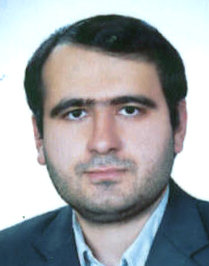 دانشیار دانشکده محیط زیست- دانشگاه تهرانسعید گیوه چیتلفن دفتر:  +98 (21)02161113578پست الکترونیکی: givehchi@ut.ac.irتحصیلاتPh.D ,1388,جغرافیا و برنامه ریزی شهری,دانشگاه تهران
کارشناسی ارشد,1385,مدیریت در سوانح طبیعی,دانشگاه تهران
زمینههای تخصصیو حرفهایسوابق کاري و فعالیت های اجراییفعالیت های علمیمقالات- ارائه مدل ارزیابـی خطر سیل در استان همدان به‌منظور رده‌بندی آسیب‌پذیری و پیامدهای محتمل در مراکز جمعیتی. وجدانی نوذر علی, گیوه چی سعید (1402)., مسکن و محیط روستا, 42(181).

- A novel approach for determining the reliability of sprinkler systems: A case study. Bahrami Mohammadreza, Givehchi Saeed (2023)., Results in Engineering, 17(2023).

- ارزیابی تاب آوری اجتماعی شهری در مواجهه با پیامدهای ناشی از مخاطرات محیطی (مورد مطالعه: شهر همدان). گیوه چی سعید, وجدانی نوذر علی (1401)., فصلنامه مطالعات جغرافیایی مناطق کوهستانی, 3(3).

- ارزیابی جو ایمنی میان کارکنان شاغل در یک کشتارگاه صنعتی طیور. عابدین زاده فریماه, گیوه چی سعید, هویدی حسن (1400)., محیط شناسی, 47(4), 347-358.

- ارزیابی گزینه های مختلف سیستم انتقال آب بین حوضه ای با استفاده از روش تصمیم گیری چند معیاره (مطالعه موردی: طرح انتقال آب بهشت آباد). زمانی عفت, گیوه چی سعید (1400)., هیدروژئولوژی, 6(1).

- کاربرد روش سیستم استنتاج فازی در انتخاب گزینه مناسب سیستم انتقال آب بین حوضه‌ای (مطالعه موردی: طرح انتقال آب بهشت‌آباد). زمانی گندمانی عفت, گیوه چی سعید, عرب داوودرضا (1400)., مجله پژوهش آب ایران, 15(2), 99-108.

- ارائه مدلی راهبردی برای مدیریت بحرانهای تکنولوژیک مطالعه موردی: مجتمع گاز پارس جنوبی، عسلویه، استان بوشهر. نجومی علی رضا, گیوه چی سعید, امام قلی ب منوچهر (1399)., نشریه تحقیقات کاربردی علوم جغرافیایی, 20(56), 205-221.

- Cost-based fire risk assessment in natural gas industry by means of fuzzy FTA and ETA. Hosseini Navid, Givehchi Saeed, Maknon Reza (2020)., JOURNAL OF LOSS PREVENTION IN THE PROCESS INDUSTRIES, 2020(63).

- Providing Business Continuity Plan after Natural Disasters: A Case Study in the Staff Area of Water and Wastewater Company of Tehran. shafaii vahid, Darvish farid, Nazariha Mehrdad, Givehchi Saeed (2019)., Journal of Disaster and Emergency Research, 2(2).

- بررسی نقش مولفه های مدیریت شهری در گسترش کالبدی شهر- مطالعه موردی منطقه 5 شهر تهران. پورمضان ابراهیم, نبی بیدهندی غلامرضا, گیوه چی سعید, نامی م حسن (1397)., جغرافیا ( برنامه ریزی منطقه ای)- موسسه آموزش عالی بین المللی قشم, 8(4).

- Bayes Networks and Fault Tree Analysis application in Reliability Estimation (Case Study: Automatic Water Sprinkler System). Givehchi Saeed, heidari alireza (2018)., Environmental Energy and Economic Research, 2(4), 325-341.

- بررسی نقش مولفه های مدیریت شهری در گسترش کالبدی شهر مطالعه موردی منطقه 5 شهر تهران. پوررمضان ابراهیم, نبی بیدهندی غلامرضا, گیوه چی سعید, حسن نامی محمد (1397)., جغرافیا ( برنامه ریزی منطقه ای)- موسسه آموزش عالی بین المللی قشم, 8(4).

- بهینه‌سازی مکان استقرار ایستگاه‌های آتش‌نشانی شهر گرگان با استفاده از روش طبقه‌بندی و الگوریتم رقابت استعماری با رویکرد مدیریت بحران زلزله. زیاری کرامت اله, گیوه چی سعید, عادلی محسن (1396)., برنامه ریزی و آمایش فضا (مدرس سابق), 21(3).

- ارزیابی ریسک فازی پروژه احداث ایستگاه متروی شهری (مورد مطالعه: ایستگاه D2 متروی کرج). سلیمی پور سروش, میری لواسانی محمدرضا, گیوه چی سعید (1396)., علوم و تکنولوژی محیط زیست, 19(5), 191-201.

- Association Between Safety Leading Indicators And Safety Climate Levels. Givehchi Saeed, Hemmativaghef Ehsan, Hoveidi Hassan (2017)., JOURNAL OF SAFETY RESEARCH, 62(2017), 23-32.

- Systemic Approach for Health Risk Assessment of Ambient Air Concentrations of Benzene in Petrochemical Environments: In-tegration of Fuzzy Logic, Artificial Neural Network, and IRIS Toxicity Method. Novin Vahid, Givehchi Saeed, Hoveidi Hassan (2016)., Iranian Journal of Public Health, 45(9), 1188 - 1198.

- Utilization of regression technique to develop a predictive model for hazard radius from release of typical methane-rich natural gas. Givehchi Saeed, Zohdirad Hossein, Ebadi Taghi (2016)., JOURNAL OF LOSS PREVENTION IN THE PROCESS INDUSTRIES, 44(1), 24-30.

- بررسی نقش تغییر کاربری اراضی در کیفیت منابع آب زیرزمینی و ارتباط آن با توان اکولوژیکی با استفاده از سنجش از دور و سیستم های اطلاعات جغرافیایی. گلالی زاده سامان, ملک محمدی بهرام, گیوه چی سعید (1395)., پژوهش‌های محیط زیست, 7(13), 151-162.

- بهینه سازی محاسبه محدوده نواحی خطر در طبقه بندی مناطق خطرناک با رویکرد مبتنی بر ریسک. زهدی راد حسین, عبادی تقی, گیوه چی سعید (1395)., فصلنامه بهداشت و ایمنی کار, 6(1), 13-23.

- ارزیابی خطر بهداشتی مواجهه شغلی ناشی از بنزن با استفاده از روش فازی، مطالعه موردی (واحد جداسازی بنزن در یک پتروشیمی نمونه). نوین وحید, گیوه چی سعید, هویدی حسن (1395)., مجله سلامت و بهداشت, 6(5), 517-526.

- Grid-based individual risk calculation in the classification of hazardous area with a risk-based approach. Zohdirad Hossein, Ebadi Taghi, Givehchi Saeed, Meisami Hamid (2016)., JOURNAL OF LOSS PREVENTION IN THE PROCESS INDUSTRIES, 43(1), 98-105.

- Predictive modeling of hazard radius for refinery hydrogen releases using regression technique. Zohdirad Hossein, Ebadi Taghi, Givehchi Saeed (2016)., INTERNATIONAL JOURNAL OF HYDROGEN ENERGY, 4(1), 11491-11496.

- بررسی و آنالیز حوادث منجر به قطع عضو در کار با دستگا ههای پرس به کمک روش ترکیبی Ishikawa و SCAT در یک شرکت خودروسازی. نعمت الهی محمد جواد, نصرآبادی مهناز, گیوه چی سعید (1394)., فصلنامه بهداشت و ایمنی کار, 5(4), 23-37.

- مدل سازی آب های زیرزمینی به منظور پیش بینی پراکنش نیترات در آبخوان های بحرانی (مطالعه موردی: شهر مشهد). باغوند اکبر, وثوق علی, گیوه چی سعید, دریابیگی زند علی (1394)., علوم و تکنولوژی محیط زیست, هفدهم(4), 1-22.

- نقش گردشگری شهری در رفاه اجتماعی سکونتگاه های غیر رسمی اسلام شهر. سلمانی طیبه, گیوه چی سعید, نظری علی اکبر (1394)., رفاه اجتماعی, 1394(5), 67-88.

- The Identification and Assessment of the Risk by the Method of Energy Trace & Barrier Analysis (ETBA) In Foundry Unit of Steel Billet Manufacturing and. Barikani Amir, Givehchi Saeed, Nasrabadi Mahnaz (2015)., International Journal of Review in Life Sciences, 5(3), 1152.

- Identifying and Prioritizing Factors that Affect Technological Hazards in the Iranian Gas. Nojoumi Alireza, Givehchi Saeed (2015)., Indian Journal of Science and Technology, 8(20), 1-10.

- ارزیابی احتمال موفقیت طرح فرار تخلیه و نجات در شرایط اضطراری. ایمانزاده حمید, میری لواسانی محمدرضا, گیوه چی سعید (1394)., ماهنامه اکتشاف و تولید نفت و گاز, 1394(126), 64-70.

- Consequence Modeling of Explosion Events by PHAST Software in an Industrial Unit - A Case Study of 2 Phases of South Pars. Irannejad Sourosh, Givehchi Saeed, Nasrabadi Mahnaz (2015)., BULLETIN OF THE GEORGIAN NATIONAL ACADEMY OF SCIENCES, 9(1), 316.

- ارائه الگویی برای مدیریت تخلیه پسابها به رودخانه ها. عاشق معلا مریم, نصرآبادی تورج, هویدی حسن, گیوه چی سعید (1393)., فصلنامه مدیریت و برنامه ریزی محیط زیست, 4(12), 47.

- Assessing the Occupational Noise in Workplaces at Local Levels. Novin Vahid, Givehchi Saeed, Hoveidi Hassan (2014)., International Research Journal of Applied and Basic Sciences, 8(10), 1685-1690.

- ارائه مدل چند معیاره برای ارزیابی اثرات محیط زیست جاده های آسفالت. امینی اژدر, مهردادی ناصر, کرمی شاهو, گیوه چی سعید, هویدی حسن (1393)., فصلنامه مهندسی حمل و نقل, 5(4), 435.

- Quantitative Risk Assessment for Industrial Units Storage of Hazardous Materials. Novin Vahid, Givehchi Saeed, Hoveidi Hassan (2014).

- A Novel Fuzzy-based Modeling for Route Safety Management of Hazardous Materials. Novin Vahid, Givehchi Saeed, Hoveidi Hassan (2014).

- Fatigue Management and Related Issues of Working Environment. Moradifar Razmik, Hoveidi Hassan, Givehchi Saeed (2014)., Journal of Social Issues & Humanities, 3(8), 15-18.

- مدیریت خستگی و مسایل مرتبط با آن در محیط کار. مرادی فر رازمیک, هویدی حسن, گیوه چی سعید (1393)., Journal of Social Issues & Humanities, 3(8), 15.

- بهینه سازی حمل و نقل درون شهری یزد و علل وقوع تصادفات رانندگی. حکمت نیا حسن, انصاری ژینوس, گیوه چی سعید (1393)., پژوهش های جغرافیای انسانی, 46(2), 293.

- بررسی الگوی ساختار سازمانی مرکز عملیات اضطراری در واحد صنعتی. ناصری کیومرث, گیوه چی سعید, نصرآبادی مهناز (1393)., مدیریت بحران, 3(1), 37.

- Examining Fatigue and Insomnia Symptoms Among Workers of a Gas Transmission Industry in 2013. Moradifar Razmic, Hoveidi Hassan, Givehchi Saeed, Talebi Faranak (2014)., electronic physician, 6(2), 827-831.

- Position of the Futures Study Approach in Earthquake Response Planning in City District Areas. Farid Mohajer Kaveh, Givehchi Saeed, Omidvar Babak, Khazaee Saeed (2013)., World Applied Programming, 3(9), 427-431.

- بررسی میزان بروز حوادث شغلی در یکی از کارخانه های قند ایران درسالهای1379-1390. هویدی حسن, گیوه چی سعید, حضرتی صادق, قنبری نورالدین (1392)., مجله سلامت و بهداشت, 4(2), 180-188.

- مکان یابی اسکان موقت پس از زلزله با استفاده ازGIS و تکنیک AHP. گیوه چی سعید, عطار محمدامین, رشیدی ابراهیم حصاری اصغر, نصبی نسترن (1392)., مطالعات و پژوهش های شهری و منطقه ای, 5(17), 101.

- ارزیابی آسیب پذیری بافت تاریخی شهرها در برابر زلزله با استفاده از روش تحلیل AHP. فلاح علی آبادی سعید, گیوه چی سعید, اسکندری محمد, سرسنگی علیرضا (1392)., مدیریت بحران, 3(3), 5.

- تحلیل توزیع فضایی خدمات عمومی شهری با استفاده از روش استاندارد سازی داده ها ناکسونومی عددی و مدل ضریب ویژگی.  حسن حکمت نیا, گیوه چی سعید,  نیر حیدری نوشهر,  مهری حیدری نوشهر (1390)., پژوهش های جغرافیای انسانی, 43(77), 165-179.

- به کارگیری اصول دفاع غیرعامل در بنای شهر دژها در ایران باستان. مجیدی داود, گیوه چی سعید, نوری علی (1390)., مطالعات شهر ایرانی اسلامی, 1390(2), 37-48.

- Access Enhancement by Making Changes in the Route Network to Facilitate Rescue Operations in Urban Disasters. Gherkhlounreh Mahdi,  Hossein Ali Faraji Sabokbar, Givehchi Saeed (2010)., International Journal of Environmental Research, 4(2), 183-192.

- ارزیابی خسارات کشاورزی ناشی از سیلاب با استفاده از مدل سازی HEC_RAS و ARC View.  حسین حکمتی فر , نظریها مهرداد, گیوه چی سعید (1388)., علوم و تکنولوژی محیط زیست, 11(4), 95-108.

- بررسی جغرافیایی الگوهای ارتقا دسترسی ایستگاه های آتش نشاسی در سوانح با استفاده از تکنیک های Maximin CSM و DSM ( مطالعه موردی: ایستگاه 40 منطقه 6 تهران ). گیوه چی سعید, قرخلونره مهدی, حاتمی نژاد حسین, نظریها مهرداد (1388)., جغرافیا و توسعه ناحیه ای,  اول(12), 147-170.

- Heavy metal distributions ( lead and cadmium and uptake in field - grown maize after appliction of sewage sludge in soil of south eastern,iran ). Veravi Pour Maryam, Mashal Mahmoud, Givehchi Saeed (2008)., ASIAN JOURNAL OF CHEMISTRY, 1-21(21), 23-30.

- امکان سنجی جذب MTBE از اب های زیرزمینی با استفاده از رس های اصلاح شده. گیتی پور سعید,  مصطفی ابوالفضل زاده, گیوه چی سعید (1387)., علوم و تکنولوژی محیط زیست, 10(1), 1-9.

- Geo-environmental characteristics of modified and ordinary bentonitic soils exposed to MTBE. Givehchi Saeed,  Mostafa Abolfazlzadeh, Giti Pour Saeid (2008)., Journal of Environmental Studies, 65(4), 601-595.

- تعیین سطوح پالایش به منظور پیشگیری از اثرات سو استنشاق ترکیبات نفتالین و فلورانتین از خاک های آلوده منطقه جنوب پالایشگاه تهران. گیتی پور سعید,  احسان طاهری, گیوه چی سعید (1386)., علوم و تکنولوژی محیط زیست, 9(3), 166-157.

کنفرانس ها- اثرات زیست محیطی حفرمعادن. عباسی نوده مطهره, گیوه چی سعید (1401)., نخستین کنفرانس ملی مدیریت سبز از تئوری تا عمل, 25-25 بهمن, شیراز, ایران.

- بررسی و اولویت بند ی معیارها ی آسیب پذیر ی اقشار آسیب پذیر)زنان ( در سوانح طبیع ی. خرم محسن, گیوه چی سعید, نپتون فاطمه, نپتون الهه (1401)., اولین کنفرانس بین المللی روانشناسی، علوم اجتماعی، علوم تربیتی و فلسفه, 18-18 بهمن.

- بهبود شرایط محیطی شهر با تاکید بر آلودگی هوا، مطالعه موردی کاهش فلزات سنگین. جمشیدی علی, گیوه چی سعید (1401)., نخستین همایش ملی شهرآینده اندیشه بومی, 10-11 بهمن, یزد, ایران.

- کاهش بار ورودی مجتمع پردازش و دفع آرادکوه با بهره گیری از رویکردهای نوین و مدیریت یکپارچه پسماند شهر تهران. مالکی شادی, گیوه چی سعید (1401)., اولین کنفرانس ملی رویکردهای نوین در مهندسی عمران و محیط زیست, 3-4 بهمن, رامسر, ایران.

- راهکارهای سیلاب شهری و روش های پیشگیری با تاکید بر درس آموزه های سیلاب شیراز» را دانلود نمایید.. چیت سازی محسن, گیوه چی سعید (1401)., اولین کنفرانس ملی رویکردهای نوین در مهندسی عمران و محیط زیست, 3-4 بهمن, رامسر, ایران.

- آلودگی هوای تهران ناشی از وسایل نقلیه متحرک. عاقل نژاد عباس, گیوه چی سعید (1401)., اولین کنفرانس ملی رویکردهای نوین در مهندسی عمران و محیط زیست, 3-4 بهمن, رامسر, ایران.

- ررسی نقش مشارکت مردمی در مدیریت بحران ناشی از سوانح طبیعی (مطالعه موردی : زلزله سال 2010 هائیتی ). یعقوبی اندرابی عباس, گیوه چی سعید, خرم محسن (1401)., دهمین کنفرانس ملی مهندسی عمران، معماری و توسعه شهری پایدار ایران, 20-20 دی.

- بررسی تطبیقی مدل ها و روش های سنجش و ارزیابی تاب آوری اجتماعی در مواجهه با سوانح. وجدانی نوذر علی, گیوه چی سعید, ملک محمدی بهرام (1401)., اولین رویداد مدیریت بحران ایران قوی 1401, 3-5 آذر, تهران, ایران.

- تحلیل سازگاری کاربری اراضی شهر نی ریز با استفاده از GIS. گیوه چی سعید, قنواتی رضا, شول نژاد علی (1401)., پانزدهمین همایش ملی جغرافیا و محیط زیست, 25-25 شهریور.

- ارایه مدلی راهبردی برای مدیریت بحران های تکنولوژیک مطالعه موردی :مجتمع گاز پارس جنوبی ، عسلویه ، استان بوشهر. نجومی علی رضا, رزمی عباس, گیوه چی سعید (1401)., هفتمین کنفرانس جامع مدیریت بحران و HSE, 25-25 تیر.

- Evaluation of wind energy  ecosystem services  in mountainous areas,  study area of  Sanandaj. Kafshvandi Mohammadmehdi, Givehchi Saeed (2022)., The Second International Conference on Research Findings in Civil Engineering, Architecture and Urban Planning, 10 June.

- مدیریت بحران و کاهش آسیب پذیری محیط زیستی. اصلانی مهدی, نوحه گر احمد, گیوه چی سعید (1401)., چهارمین کنفرانس ملی مهندسی و مدیریت محیط زیست, 10-12 اردیبهشت.

- بررسی آلودگی های محیط زیستی بر اثر ریزگردها در منطقه غرب آسیا. اصلانی مهدی, نوحه گر احمد, گیوه چی سعید (1401)., چهارمین کنفرانس ملی مهندسی و مدیریت محیط زیست, 10-12 اردیبهشت.

- بررسی تاثیر استقرار سامانه مدیریت HSE در مدیریت مخاطرات طبیعی و غیر طبیعی در محیطهای شهری. یعقوبی عباس, گیوه چی سعید, صالحی اسماعیل (1401)., چهارمین کنفرانس ملی مهندسی و مدیریت محیط زیست, 10-12 اردیبهشت, تهران, ایران.

- چالشهای آب و هوایی شهرها و تغییرات اقلیمی و راهکارهای کنترل آن. اصلانی مهدی, نوحه گر احمد, گیوه چی سعید (1401)., چهارمین کنفرانس ملی مهندسی و مدیریت محیط زیست, 10-12 اردیبهشت.

- ارائه طرح آمادگی در مقابل سیلاب مبتنی بر الگوی مراحل پنج گانه. اصلانی مهدی, گیوه چی سعید (1401)., چهارمین کنفرانس ملی مهندسی و مدیریت محیط زیست, 10-10 اردیبهشت, ایران.

- بررسی روند تغییرات کیفی منابع آب زیر زمینی دشت ایوانکی با استفاده ازمدلسازی GMS(Groundwater Modeling System). علی پور رضا, گیوه چی سعید (1401)., نخستین کنفرانس ملی چالش های محیط زیست: صنعت و معدن سبز, 28-29 فروردین, تهران, ایران.

- ارزیابی تاب آوری سازمانی در برابر سانحه بر مبنای شاخص ظرفیت سازمانی، مطالعه موردی سیلاب خوزستان. جمشیدآبادی اردشیر, گیوه چی سعید, کوردانی حدیث (1400)., چهارمین کنفرانس بین المللی و پنجمین کنفرانس ملی عمران، معماری، هنر و طراحی شهری, 25-26 بهمن, تبریز, ایران.

- بررسی علل و انواع خشکسالی در نواحی جنوب شرقی کشور. گیوه چی سعید, افخم محمدرضا (1400)., نهمین کنفرانس بین المللی کشاورزی،محیط زیست،توسعه شهری و روستایی, 18-18 بهمن.

- بررسی وضعیت سیلاب در شهر قشم و روشهای مدیریتی مقابله با سیلاب. نصیری صدیق, گیوه چی سعید (1400)., ششمین همایش ملی معماری و شهر پایدار, 12-12 بهمن.

- بررسی شاخص های تاب آوری در سوانح طبیعی زیست محیطی. عباسی نوده مطهره, گیوه چی سعید (1400)., پنجمین همایش ملی فناوری های نوین در کشاورزی، منابع طبیعی و محیط زیست ایران, 5-5 بهمن.

- بررسی سیلاب در جزیره کیش و روش های مدیریتی مقابله با آن. برخوردار مریم, گیوه چی سعید (1400)., نجمین همایش ملی فناوری های نوین در کشاورزی، منابع طبیعی و محیط زیست ایران, 5-5 بهمن.

- نقش برنامه مدیریت مانور و ارزیابی آن در افزایش آمادگی و تاب آوری شهری. شریعتی شهاب, گیوه چی سعید (1400)., هشتمین کنفرانس ملی پژوهشهای کاربردی در مهندسی عمران، معماری و مدیریت شهری, 28-29 دی, تهران, ایران.

- بررسی استمرار خدمات سازمانهای امدادی پس از سوانح طبیعی. گیوه چی سعید, طاهریان سعید (1400)., هشتمین کنفرانس ملی پژوهشهای کاربردی در مهندسی عمران، معماری و مدیریت شهری, 28-29 دی, ایران.

- بررسی و آنالیز تاثیر فاکتور تعهد ایمنی مدیریت بر چگونگی عملکرد ایمنی پرسنل کارگاه های ساختمانی (مطالعه موردی: کارگاه چند منظوره اطلس پلازا). عطااللهی مجید, گیوه چی سعید (1400)., ششمین کنفرانس بین المللی پژوهش در علوم و مهندسی و سومین کنگره بین المللی عمران، معماری و شهرسازی آسیا, 16-16 دی.

- ارزیابی مخازن ایمنی سقف ثابت با استفاده از روش ممیزی ایمنی و ارایه راهکار اصلاحی در یک مطالعه موردی. نجاریان شهریار, گیوه چی سعید (1400)., ششمین همایش بین المللی نفت، گاز، پتروشیمی وHSE, 26-26 آذر.

- ارزیابی  تاب آوری پل ها مبتنی بر منحنی شکنندگی. تیهویی توراج, گیوه چی سعید (1400)., هشتمین کنفرانس ملی  مصالح و سازه های نوین در مهندسی عمران, 26-27 مهر.

- شناسایی علل پنهان حادثه نشت گاز در کمپ مسکونی یک شرکت استخراج و فرآورش نفت با استفاده از روش Tripod Beta. گیوه چی سعید, فیاضی مهدی (1400)., هفتمین کنفرانس بین المللی مهندسی شیمی و نفت, 27-27 اردیبهشت, تهران, ایران.

- بررسی فاصله مراکز درمانی از گسل های فعال زلزله به وسیله نرم افزار GIS- مطالعه موردی شهر بندر عباس. گیوه چی سعید, صیادی علی (1400)., هشتمین کنفرانس ملی توسعه پایدار در مهندسی عمران, 25-25 اردیبهشت.

- ارزیابی و شبیه سازی رواناب ناشی از سیلاب شهری بندرعباس. گیوه چی سعید, فوزی محسن (1400)., هشتمین کنفرانس ملی توسعه پایدار در مهندسی عمران, 25-25 اردیبهشت.

- مدیریت منابع (RM) در سوانح طبیعی از طریق کاربرد سامانه مدیریت سانحه (NIMS). خیاط کهنویی پارسا, گیوه چی سعید (1400)., سومین کنفرانس ملی مهندسی و مدیریت محیط زیست, 10-10 اردیبهشت.

- ارائه الگویی به منظور مدیریت سانحه و مقابله با بیماری کرونا به روش تحلیل شبکه اجتماعی (SNA). خیاط کهنویی پارسا, گیوه چی سعید (1400)., پنجمین کنفرانس بین المللی مهندسی عمران، سازه و زلزله, 9-9 اردیبهشت, تهران, ایران.

- نقش تاب آوری در ایجاد توسعه پایدار در جوامع. آسوده عباس, گیوه چی سعید (1400)., ششمین کنفرانس بین المللی تحقیقات پیشرفته در علوم، مهندسی و فناوری, 30-30 فروردین, تهران, ایران.

- نقش سامانه فرماندهی حادثه ICS در هماهنگی مقابله با سوانح طبیعی. خیاط کهنویی پارسا, گیوه چی سعید (1400)., ششمین کنفرانس بین المللی تحقیقات پیشرفته در علوم، مهندسی و فناوری, 30-30 فروردین, تهران, ایران.

- مکان گزینی ایستگاه های آتش نشانی با تلفیق تکنیک های TOPSIS و GIS (نمونه موردی: منطقه یک شهر یزد). گیوه چی سعید, حسینی بی بی مهدیه, دهقانپور علیرضا (1400)., دومین کنفرانس بین المللی مدیریت، علوم انسانی و رفتاری در ایران و جهان اسلام, 30-30 فروردین.

- طراحی برنامه واکنش اضطراری (EOP) در جمعیت هلال احمر. گیوه چی سعید, طاهریان سعید (1400)., اولین کنفرانس بین المللی شهرسازی، معماری، عمران، محیط زیست, 22-22 فروردین, بلژیک.

- بررسی تاثیر شخصیت ایمنی (فرهنگ و انگیزه ایمنی) بر عملکرد ایمنی کارگاه های ساختمانی مطالعه موردی کارگاه اطلس پلازا. عطااللهی مجید, گیوه چی سعید (1399)., ششمین همایش بین المللی مهندسی عمران، معماری ،شهرسازی با رویکرد توسعه پایدار, 30-30 دی.

- تحلیل جو ایمنی و رفتارهای پرسنل پروژههای ساختمانی با تأکید بر قدرت ایمنی مدیریت- مطالعه موردی: پروژه چند منظوره اطلس. گیوه چی سعید, امیری محمدجواد, عطااللهی مجید (1399)., چهارمین کنفرانس بین المللی مکانیک، ساخت، صنایع و مهندسی عمران, 22-22 مهر.

- رتبه بندی شاخص های عملکرد ایستگاههای آتش نشانی به منظور ارتقاء فعالیت در سوانح - مطالعه موردی ایستگاههای منتخب آتش نشانی. گیوه چی سعید, قدیانلو حمید (1399)., هشتمین کنفرانس ملی مهندسی عمران، معماری و توسعه شهری پایدار ایران, 15-15 مهر.

- ارایه مولفه های آمادگی در سطوح مختلف هشدار سانحه سیل در شهرک ماسوله. عنایتی شهرام, گیوه چی سعید (1399)., هفتمین کنفرانس بین المللی نوآوری و تحقیق در علوم مهندسی, 7-7 مهر.

- تحلیل شناسه های آسیب پذیری و خطر به منظور تخلیه ساختمانهای مرتفع شهری در حریق( مطالعه موردی شهر بابلسر). گیوه چی سعید, حبیبیان مهدی (1399)., هفتمین کنفرانس بین المللی نوآوری و تحقیق در علوم مهندسی, 7-7 مهر, تفلیس, گرجستان.

- ارائه مولفه های طرح واکنش اضطراری به منظور تخلیه ساختمان های مرتفع در حریق شهری) مطالعه موردی شهر بابلسر(. گیوه چی سعید, حبیبیان مهدی, اردستانی مجتبی (1399)., رویکردهای نوین مدیریت در مطالعات میان رشته ای, 2-2 شهریور.

- شناخت مولفه های برنامه واکنش اضطراری به منظور تخلیه ساختمان های مرتفع درحریق شهری. گیوه چی سعید, حبیبیان مهدی, اردستانی مجتبی (1399)., رویکردهای نوین مدیریت در مطالعات میان رشته ای, 2-2 شهریور.

- تحلیل سازوکارهای تاثیر شرایط غیر مترقبه ناشی از سوانح طبیعی بر سیستمهای تامین منابع انرژی. گیوه چی سعید (1399)., چهارمین کنفرانس ملی یافته های نوین عمران معماری و صنعت ساختمان ایران, 26-27 اردیبهشت.

- سامانه فرماندهی حادثه (ICS) چارچوبهای نظری و تحلیل فاکتورهای موثر در استفاده از سامانه. گیوه چی سعید, خیاط کهنویی پارسا (1399)., چهارمین کنفرانس ملی یافته های نوین عمران معماری و صنعت ساختمان ایران, 26-27 اردیبهشت, تهران, ایران.

- ارزیابی طرح واکنش شرایط اضطراری جهت مدیریت بحران در شرکت مس منطقه ای کرمان با استفاده از مولفه های اطلاع رسانی، هشدار و خدمات اضطراری (مطالعه موردی : کارخانه لیچینگ مس سرچشمه). زیدآبادی نژاد مصطفی, گیوه چی سعید (1398)., دومین همایش  بین المللی  تدبیر مدیریت،حسابداری و اقتصاد در توسعه پایدار, 14-14 خرداد, مشهد, ایران.

- مدیریت بحران ( ارزیابی شرایط در زمان اضطرار) در معدن مس منطقه ای کرمان. زیدآبادی نژاد مصطفی, گیوه چی سعید (1398)., دومین همایش بین المللی تدبیر مدیریت،حسابداری و اقتصاد در توسعه پایدار, 14-14 خرداد, مشهد, ایران.

- بررسی اختلاف میانگین سوانح رانندگی درون شهری و برون شهری و فوت شدگان این حوادث بین سالهای 5831 تا 5838با تکیه بر داده های مرکز آمار ایران. گیوه چی سعید, طالبی احسان (1398)., سومین کنفرانس بین المللی پژوهش های کاربردی در مهندسی سازه و مدیریت ساخت, 5-6 خرداد, تهران, ایران.

- بررسی ساختار مدیریت بحران در ایران و برخی کشورها (با رویکرد زلزله). گیوه چی سعید, طاهریان سعید, سبزقبایی آنیتا (1397)., کنفرانس بین المللی عمران معماری ،  مدیریت توسعه شهری در ایران, 28-28 دی.

- شیوه های معمول در تامین مواد غذایی پس از وقوع سوانح طبیعی. گیوه چی سعید (1397)., پنجمین کنفرانس ملی مدیریت بحران و HSE, 29-30 آذر.

- تبیین وظایف اعضای ستاد فرماندهی در سیستم فرماندهی حادثه (ICS). گیوه چی سعید (1397)., پنجمین کنفرانس ملی مدیریت بحران و HSE, 29-30 آذر.

- استفاده از رویکرد تجزیه و تحلیل سلسله مراتبی فازی(Fuzzy AHP) برای ارزیابی ریسک حریق شهری(مطالعه موردی منطقه یک شهرداری بندرعباس). بهاری ابوذر, گیوه چی سعید, میرزایی رمضان (1397)., کنفرانس بین المللی عمران، معماری و مدیریت توسعه شهری در ایران, 28-28 آبان.

- تحلیل ایمنی بیمارستانی در پاسخ به سوانح (مطالعه موردی بیمارستان های دانشگاه علوم پزشکی مشهد ) HSI2. گیوه چی سعید, طاهرزاده شهرام, سبزقبایی آنیتا (1398)., کنفرانس بین المللی عمران، معماری و مدیریت توسعه شهری در ایران, 28-28 آبان.

- ارزیابی نقاط ضعف و قوت ساختار مدیریت شرایط اضطراری در یک شرکت بهره برداری نفت و گاز. اشکنانی احسان, چراغی مرتضی, گیوه چی سعید, کریمی سعید (1397)., سومین کنفرانس بین المللی مدیریت، حسابداری و حسابرسی پویا, 11-11 مهر.

- تحلیل زمان بهینه مدیریت ریسک در چرخه مدیریت بحران برای سانحه سیلاب شهری. گیوه چی سعید (1397)., ششمین همایش جامع مدیریت و مهندسی سیلاب, 20-21 تیر.

- ارایه سناریوهای برنامه پاسخ اضطراری براثر سیلاب در شبکه فاضلاب )مطالعهی موردی بخشی از شبکه فاضلاب(. گیوه چی سعید, احمدی آرش (1397)., ششمین کنفرانس جامع مدیریت و مهندسی سیلاب, 20-21 تیر.

- تبیین عوامل و مولفههای موثر در آتش سوزی مناطق شهری (مطالعه موردی: منطقه یک شهرداری تهران). بکتاش نوید, گیوه چی سعید, نصرآبادی مهناز (1397)., دومین همایش بین المللی ایده های راهبردی در معماری، شهرسازی، جغرافیا و محیط زیست پایدار, 20-20 اردیبهشت.

- ارزیابی قابلیت اطمینان انسان در چهارچوب HSE با استفاده از روش MERMOS (مطالعه موردی : واحد بازیافت زباله کهریزک تهران ). رازقی امید, کریمی سعید, گیوه چی سعید (1396)., مدیریت کلانشهرها با رویکرد ایمنی بهداشت محیط زیست, 2-3 دی, تهران, ایران.

- ارزیابی انحراف عملکرد از معیارهای ایمنی با روش SDA (مطالعه موردی: رانندگان جنوب شرق ایران ). شرفی محمد, گیوه چی سعید, نصرآبادی مهناز (1396)., سومین کنفرانس بین المللی پژوهش در علوم و مهندسی, 9-9 مرداد, بانکوک, تایلند.

- بررسی ارزیابی ریسک خطوط انتقال گاز به روش کنت مولبایر در ایران. گودرزی ونوس, گیوه چی سعید, هویدی حسن, برقانی فراهانی سهیلا (1396)., کنفرانس بین المللی کارشناسان HSE صنایع نفت،گاز پتروشیمی،فولاد و سیمان و پروژه های, 29-29 تیر, شیراز, ایران.

- اولویت بندی متغیر های ایمنی با استفاده از روش تحلیل سلسله مراتبی AHP مطالعه موردی: مس منطقه کرمان – حوزه سرچشمه. کرمی محمد, گیوه چی سعید, زارع سجاد, بیت الهی میلاد (1396)., کنفرانس بین المللی کارشناسان HSE صنایع نفت،گاز پتروشیمی،فولاد و سیمان و پروژه های عمرانی, 29-29 تیر, شیراز, ایران.

- ارزیابی ریسک حریق تعدادی از هتل های 4 ستاره شهر مشهد به روش FRAME. رضایی میثم, گیوه چی سعید, نصرآبادی مهناز (1396)., چهارمین کنفرانس جامع مدیریت بحران و HSE, 19-20 خرداد, تهران, ایران.

- بررسی نقش آموزشهای ایمنی در کاهش حوادث کاری. گیوه چی سعید, جاویدنژاد ایمان, جعفری شیما, عباسی سمانه (1396)., چهارمین کنفرانس جامع مدیریت بحران و HSE, 19-20 خرداد, ایران.

- تحلیل کمی و مکانی مخاطرات ناشی از ریسک خستگی در محیط کار (کارکنان شرکت آب و فاضلاب خوزستان). آل کثیر خالد, هویدی حسن, گیوه چی سعید (1396)., چهارمین کنفرانس بین المللی برنامه ریزی و مدیریت محیط زیست, 2-3 اردیبهشت.

- تحلیل ریسک تاسیسات تولید نفت با استفاده از نرم افزار PHAST به منظور تدوین برنامه واکنش در شرایط اضطراری. بازیاری مهدیه, گیوه چی سعید (1396)., چهارمین کنفرانس بین المللی برنامه ریزی و مدیریت محیط زیست, 2-3 اردیبهشت, تهران, ایران.

- بررسی مدیریت تغییر سیستم مدیریت ایمنی فرآیند در پتروشیمی. هویدی حسن, گیوه چی سعید, ظاهری عبدوند سمیه, یاری فرشاد (1395)., سومین کنفرانس جامع مدیریت بحران و HSE, 27-28 فروردین, تهران, ایران.

- تدوین سناریو و اجرای مانور در راستای تحقق اصول مدیریت بحران در پتروشیمی. هویدی حسن, گیوه چی سعید, ظاهری عبدوند سمیه, یاری فرشاد (1395)., سومین کنفرانس جامع مدیریت بحران و HSE, 27-28 فروردین, تهران, ایران.

- نقش توانهای اکولوژیکی درتوسعه شهری نمونه موردی : شهرآبسرد. یوزباشی امید, کلانتری خلیل آباد حسین, گیوه چی سعید (1395)., کنفرانس ملی چالشهای معاصر در معماری، منظر و شهرسازی, 23-23 فروردین, تهران, ایران.

- بررسی آمادگی سخت افزاری مراکز درمانی در سوانح آزاد شدن مواد خطرناک ناشی ازمخاطرات طبیعی در یکی از بیمارستانهای شهر تهران. گیوه چی سعید, روح الهی محبوبه, نظریها مهرداد (1394)., هفتمین کنفرانس بین المللی مدیریت جامع بحران, 26-27 دی, تهران, ایران.

- تدوین برنامه پیشگیری و آمادگی در برابر شرایط مترقبه (اضطرار) به منظور مدیریتبحران در فاز 91 پارس جنوبی سکوی حفاری سحر 2 (مطالعه موردی نشت گاز سولفید هیدروژن). محمد زاده حسین, گیوه چی سعید (1394)., سومین همایش سراسری محیط زیست، انرژی و پدافند زیستی, 17-17 اردیبهشت.

- مدلسازی پیامد انفجار مخزن اتیلن با نرم افزارPHASTدر یک صنعت پتروشیمی و ارائه طرح واکنش اضطراری. قاسمی مهدی, گیوه چی سعید, نصرآبادی مهناز (1394)., چهارمین همایش علمی مهندسی فرآیند, 7-7 اردیبهشت.

- شهرپایدار و توسعه گردشگری. رضازاده ساجد, گیوه چی سعید, رضایی زهرا (1394)., سومین همایش ملی گردشگری، جغرافیا و محیط زیست پایدار, 17-17 فروردین.

- تحلیل تعادل بین جمعیت و مساحت در شهر اهواز با استفاده از ضریب جینی و منحنی لورنز. گیوه چی سعید, قنواتی رضا (1393)., اولین کنفرانس ملی شهرسازی، مدیریت شهری و توسعه پایدار, 21-21 بهمن.

- تحلیل الگوی گسترش کالبدی شهر اهواز با استفاده از مدل آنتروپی شانون. گیوه چی سعید, قنواتی رضا (1393)., اولین کنفرانس ملی شهرسازی، مدیریت شهری و توسعه پایدار, 21-21 بهمن.

- شناسایی و اولویت بندی عوامل تأثیر گذار بر تدوین سناریوی بحران حریق چاه های گازی میدان وراوی با رویکرد تحلیل سلسله مراتبی. نصرآبادی مهناز, عبداله زاده منصور, گیوه چی سعید (1393)., دومین همایش ملی آلودگی های محیط زیست و توسعه پایدار, 19-19 بهمن.

- مدیریت بحران زیست محور،رویکردی نوین در جهت کاهش آلودگی هوا درتهران مطالعه موردی منطقه19. بنا مرتضی, گیوه چی سعید, رضایی علی اکبر (1393)., دوازدهمین کنگره انجمن جغرافیایی ایران با محوریت آمایش سرزمین،الگوی ایرانی, 13-14 بهمن.

- تاثیر سیستم های هوشمند حمل و نقل در مدیریت بزرگراه ها ازمنظر پدافند غیر عامل. مزیدی محمد, گیوه چی سعید, مسلمان حسنعلی (1393)., دومین همایش ملی مصالح ساختمان و فناوری های نوین در صنعت ساختمان, 7-7 بهمن.

- برنامه ریزی ارتقاءاکوتوریسم پایدارشهری نمونه موردمطالعه اصفهان. محقق فایزه, گیوه چی سعید, اکبری رضا (1393)., کنفرانس بین المللی توسعه پایدار، راهکارها و چالش ها با محوریت کشاورزی ، منابع طبیعی، محیط زیست و گردشگری, 6-8 بهمن.

- ارایه مدل EECبر اساس تئوری جریان مسافران جهت محاسبه ظرفیت تخلیه اضطراری ایستگاه مترو(نمونه موردی ایستگاه منتخب متروی تهران)  1393. بیدابادیان هادی, گیوه چی سعید, نوحه گر احمد, منتظری محمد (1393)., ششمین کنفرانس بین المللی مدیریت جامع بحران, 26-27 دی, مشهد, ایران.

- شناسایی موانع در مسیر تخلیه اضطراری و ارزیابی و ضعیت تاثیر این گلوگاهها در مسیر خروج (نمونه موردی ایستگاه امام خمینی در خط 2 مترو تهران. بیدابادیان هادی, گیوه چی سعید, نوحه گر احمد, منتظری محمد (1393)., ششمین کنفرانس بین المللی مدیریت جامع بحران, 26-27 دی, مشهد, ایران.

- کاربرد فن آوری های نوین در مدیریت بحران وHSEمطالعه موردی،) انبار مرکزی شرکت ملی پخش فرآورده های نفتی یزد(“. هویدی حسن, گیوه چی سعید, طاقه باف محمدامین (1393)., دومین کنفرانس ملی مدیریت بحران و HSE, 9-10 آذر, تهران, ایران.

- مکانیابی پارکهای درونشهری با استفاده از فرآیند تحلیل سلسله مراتبی. صلاح محمد حسین, گیوه چی سعید (1392)., اولین همایش ملی جغرافیا, شهرسازی و توسعه پایدار, 8-8 بهمن, ایران.

- مکانیابی ایستگاه های آتش نشانی منطقه 1 شهر یزد. گیوه چی سعید, دهقانپور علیرضا, حسینی بی بی مهدیه (1392)., اولین همایش ملی جغرافیا, شهرسازی و توسعه پایدار, 8-8 بهمن.

- بررسی تاثیر آسیب پذیری شهر بر طراحی برنامه واکنش اضطراری در سانحه حریق. بزرگی رضاعلی, گیوه چی سعید (1392)., پنجمین کنفرانس بین المللی مدیریت جامع بحرانهای طبیعی, 4-4 بهمن.

- بررسی اثرات بعد اجتماعی و فرهنگی جهانی شدن بر گسترش میزان گردشگری. مهذبیه مائده, گیوه چی سعید, نظری علی اکبر (1392)., اولین همایش ملی مدیریت گردشگری طبیعت گردی و جغرافیا, 23-23 دی, ایران.

- گوگرد زدایی عمیق ازبنزین و سوخت دیزل، روشی مؤثر در کنترل آلودگی هوا. نوین وحید, هویدی حسن, گیوه چی سعید (1392)., اولین همایش ملی محیط زیست انرِژی و صنعت پاک, 11-12 آبان, تهران, ایران.

- آنالیز ارتباط فرهنگ و HSE در صنایع. نوین وحید, هویدی حسن, گیوه چی سعید (1392)., اولین همایش ملی محیط زست انرژی و صنعت پاک, 11-11 آبان, تهران, ایران.

- تحلیل رابطه فرهنگ و HSE در صنایع. نوین وحید, هویدی حسن, گیوه چی سعید (1392)., اولین همایش ملی محیط زیست انرِژی و صنعت پاک, 11-12 آبان, تهران, ایران.

- سناریو نگاری؛ رویکرد آینده پژوهانه در مدیریت و برنامه ریزی پاسخ به سانحه زلزله. فرید مهاجر کاوه, امیدوار بابک, گیوه چی سعید, خزاعی سعید (1392)., کنفرانس بین المللی مهندسی عمران، معماری و توسعه پایدار شهری, 6-6 آبان, تهران, ایران.

- برنامه عملیاتی اضطراری کلیدی در برنامه ریزی اضطراری. گیوه چی سعید, ملک محمدی بهرام, جلیلی مهدی (1392)., سومین کنفرانس بین المللی برنامه ریزی و مدیریت محیط زیست, 5-5 آبان, تهران, ایران.

- ارزیابی کیفیت آب رودخانه پسیخان براساس شاخص کیفیت آب NSFWQI. عقیانی رضا, باغوند اکبر, امیری محمدجواد, گیوه چی سعید, وثوق علی (1392)., سومین کنفرانس بین المللی برنامه ریزی و مدیریت محیط زیست, 5-5 آبان, تهران, ایران.

- گوگرد زدایی عمیق از بنزین و سوخت دیزل، روشی موثر در کنترل آلودگی هوا. نوین وحید, هویدی حسن, گیوه چی سعید (1392)., اولین همایش ملی محیط زیست انرژی و صنعت پاک, 1-1 آبان, تهران, ایران.

- دلفی؛ ابزار آینده پژوهیدر مدیرت سوانح ناشی از مخاطرات محیطی. فرید مهاجر کاوه, گیوه چی سعید, امیدوار بابک, خزاعی سعید (1391)., اولین همایش ملی جغرافی، مخاطرات محیطی و توسعه پایدار, 15-15 بهمن, اهواز, ایران.

- برنامه عملیاتی اضطراری کلیدی در شرایط برنامه ریزی اضطراری. فرید مهاجر کاوه, گیوه چی سعید, امیدوار بابک (1391)., همایش ملی آینده پژوهی, 26-26 دی, تهران, ایران.

- رویکردی آینده پژوهانه در برنامه ریزی های پاسخ به زلزله در نواحی شهری. فرید مهاجر کاوه, گیوه چی سعید, امیدوار بابک (1391)., نخستین همایش ملی آینده پژوهی, 26-26 دی, ایران.

- ادغام مفاهیم آینده نگاری و پیش بینی جهت بهبود مدیریت سوانح طبیعی. فرید مهاجر کاوه, گیوه چی سعید (1391)., هفتمین کنگره ملی مهندسی عمران، دانشکده مهندسسی شهید نیکبخت، زاهدان, 26-26 دی, زاهدان, ایران.

- رویکرد آینده پژوهانه در برنامه ریزی های پاسخ به زلزله در نواحی شهری. فرید مهاجر کاوه, گیوه چی سعید, امیدوار بابک, خزایی سعید (1391)., همایش ملی آینده پژوهی, 26-26 دی, تهران, ایران.

- ارائه یک مدل آنالوگ به منظور ارتقا و گسترش فرهنگ ایمنی. خالقی سهراب, گیوه چی سعید, هویدی حسن (1391)., دومین کنفرانس برنامه ریزی و مدیریت محیط زیست, 26-27 فروردین, تهران, ایران.

- ارائه یک مدل آنالوگ به منظور تحلیل حریق ثانویه ناشی از سوانح در بنادر. گیوه چی سعید (1391)., دومین کنفرانس برنامه ریزی و مدیریت محیط زیست, 26-27 فروردین, تهران, ایران.

- نقش اثر دومینو در ارزیابی ریک دارایی های حیاتی در صنعت نفت و گاز. جمشیدی علی, گیوه چی سعید, جعفری حمیدرضا, فلاح علی ابادی سعید (1390)., پنجمین کنفرانس ملی روز جهانی محیط زیست, 17-17 اردیبهشت, تهران, ایران.

- ارائه طرح عملیات واکنش اضطراری در سیلاب با استفاده از از سیستمهای هشدار سیل مطالعه موردی حوضه گلابدره و دربند. گیوه چی سعید, نظریها مهرداد, فلاح علی ابادی سعید, جمشیدی ع (1390)., سمینار تحلیل فضایی مخاطرات محیطی کلان شهر تهران, 3-3 اردیبهشت, تهران, ایران.

- بررسی نظرات مکاتب جغرافیایی در ارتباط با مدیرین مخاطرات محیطی. گیوه چی سعید, قرخلونره مهدی, حاتمی نژاد حسین, باغوند اکبر, صالحی معصومه (1388)., سومین کنفرانس ملی روز جهانی محیط زیست, 20-21 اردیبهشت, تهران, ایران.

- بررسی همخوانی مفاهیم پایایی و پویایی در طرح ها...... حاتمی نژاد حسین, گیوه چی سعید (1386)., پنجمین کنفرانس بین المللی زلزله شناسی و مهندسی زلزله, 26-26 fa-month-0, تهران, ایران.

- الگوریتم بررسی کفایت طرحهای مدیریت بحران در شهرها با استفاده از تکنیک ارزیابی گام به گام. پوراحمد احمد, گیوه چی سعید (1385)., مدیریت جامع بحران در حوادث غیرمترقبه طبیعی, 24-25 دی, تهران, ایران.

- مولفه های بنیادی در ارزیابی آسیب پذیری کالبدی. حاتمی نژاد حسین, گیوه چی سعید (1385)., اولین همایش مقابله با سوانح طبیعی, 4-6 دی, تهران, ایران.

- the role of accessibility of transportation network in rescue and relef..... Mehrdadi Naser, Givehchi Saeed, Nazariha Mehrdad, Baghvand Akbar, Ghavam Safari Mahdi, Hataminejad Hossein (2007)., 3rd international conference Avalanches and Related Subjects, 4-8 September, Russia.

کتب - مدیریت بحران ویژه مدیران شهری. گیوه چی سعید (1398).

- برنامه ریزی در مدیریت بحران  راهنمای جامع ایجاد برنامه مدیریت بحران. گیوه چی سعید, هنرمندراد صابر (1396).

- سیستم مدیریت ریسک خستگی. هویدی حسن, گیوه چی سعید, مرادی فر رازمیک (1392).

- سوانح صنعتی و کارگاهی. گیوه چی سعید,  سهراب خالقی (1391).

- سیستمهای ارتباطی و اطلاع رسانی در سوانح. گیوه چی سعید,  علی  جمشیدی (1390).

- برنامه ریزی شهری به منظور پیشگیری و کاهش اثر سوانح. گیوه چی سعید (1389).

- آتش سوزیها و روشهای پیشگیری و کنترل آن. گیوه چی سعید,  قربان حسین زاده (1388).

- سوانح ناشی از حمل و نقل و ترافیک(هوایی، زمینی و دریایی). گیوه چی سعید (1388).

مجلاتپایان نامه ها و رساله ها- Evaluating the safety and of Health urban areas model Gross Case Study domestic flights Kish International Airport passenger lounge، حسن شاهرخی، سعید گیوه چی، کارشناسی ارشد،  95/11/08 

- ارزیابی تاب آوری سازمان راهداری و حمل  ونقل جاده ای بر مبنای شاخص ظرفیت سازمانی در شرایط وقوع سانحه-مطالعه موردی اداره کل راهداری و حمل ونقل جاده ای جنوب استان کرمان، حسین ضیاسعیدی، سعید گیوه چی، کارشناسی ارشد،  1402/9/6 

- برنامه ریزی محیط زیستی تثبیت ماسه های روان در خطوط و تاسیسات ریلی، یحیی سهرابی، سعید گیوه چی، دکتری،  1402/9/19 

- ارائه طرح آمادگی در مقابل سیلاب مبتنی بر الگوی مراحل پنج گانه (5مرحله ای)– مطالعه ی موردی شهرستان فریدونشهر، مهدی اصلانی، سعید گیوه چی، کارشناسی ارشد،  1402/9/12 

- ارزیابی فرهنگ ایمنی و ارائه راهکار بهبود فرهنگ ایمنی در واحد تعمیرگاه شرکت معدنی آهن اجین مجتمع مس سونگون، حامد علمی، سعید گیوه چی، کارشناسی ارشد،  1402/6/22 

- حریق در ساختمان های بلند و نحوه پیشگیری و اطفاء، سیدصفاءالدین سجادی مهر، سعید گیوه چی، کارشناسی ارشد،  1402/4/1 

- ارائه طرح واکنش در شرایط اضطراری (ERP) کشت و صنعت حکیم فارابی خوزستان، محمد خدری، سعید گیوه چی، کارشناسی ارشد،  1402/3/28 

- آنالیز شبکه fuzzy-Bayesian – Bow tie رخداد ورود مواد نفتی بر روی سقف شناور خارجی مخازن slop در شرکت پالایش نفت اصفهان، حمیدرضا صفری ناغانی، سعید گیوه چی، کارشناسی ارشد،  1402/3/22 

- ارتقا ایمنی مبتنی بر رفتار برای فرآیند صدور مجوز کاری در یک واحد صنعتی مطالعه موردی: ایستگاه منتخب کاری از پالایشگاه تهران، محسن بخشیان، سعید گیوه چی، کارشناسی ارشد،  1402/3/22 

- ارزیابی ریسک واحدهای صنعتی با استفاده از روش های FMEA و تکنیک های تصمیم گیری چندمعیاره (مطالعه موردی: نیروگاه سیکل ترکیبی سهند)، علی فخیم راد، سعید گیوه چی، کارشناسی ارشد،  1402/11/28 

- تحلیل عناصر ایجاد هماهنگی در حوادث با استفاده از سامانه ی هماهنگی چند سازمانی (مطالعه ی موردی مراحل امداد پس از زلزله ی سی سخت)، فرشاد باقرپور، سعید گیوه چی، کارشناسی ارشد،  1402/11/16 

- تحلیل استمرار فعالیت و خدمات پس از وقوع زلزله، مطالعه موردی ساختمانهای بلند مرتبه منتخب منطقه 3 شهرداری تهران، بهنام ابوحمزه، سعید گیوه چی، کارشناسی ارشد،  1402/11/16 

- تحلیل ارتباط بین جو ایمنی با عملکرد ایمنی پرسنل مطالعه موردی در شرکت پژوهش و فناوری پتروشیمی، مریم قدیمی، سعید گیوه چی، کارشناسی ارشد،  1401/9/14 

- بررسی وضعیت آلودگی صوتی وارائه راهکارهای کاهش وکنترل آن در صنایع پتروشیمی، موردمطالعه : شرکت پتروشیمی خراسان.، موسی الرضا سبزواری، سعید گیوه چی، کارشناسی ارشد،  1401/9/14 

- آنالیز علل تخریب خانه های تاریخی در کاشان در اثر سوانح و تحلیل روش های حفاظت و بازیابی آن، علیرضا توسلی صباغ، سعید گیوه چی، کارشناسی ارشد،  1401/6/21 

- ارزیابی ریسک حریق مجتمع های تجاری با استفاده از روش CFSES مطالعه موردی ناحیه 1 منطقه 11 شهر تهران، نگین هاتفی، سعید گیوه چی، کارشناسی ارشد،  1401/6/20 

- مطالعه جو ایمنی در واحد امداد و بهره برداری مناطق گازرسانی شرکت گاز استان تهران با استفاده از مدل  نوردیک 50-NOSACQ، زهره برزویی، سعید گیوه چی، کارشناسی ارشد،  1401/6/20 

- ارزیابی ریسک حریق شهرک صنعتی با استفاده از روش CFSES (مطالعه موردی: سایت چوب فروشان شهرک صنعتی خاوران)، احمد صفری، سعید گیوه چی، کارشناسی ارشد،  1401/3/19 

- ارزیابی وضعیت فرهنگ ایمنی شرکت مدیریت تولید برق نیروگاه شهید رجایی قزوین وارائه راهکارهای ارتقاء آن، یدالله صالحی، سعید گیوه چی، کارشناسی ارشد،  1401/11/30 

- ارزیابی فرآیند لجستیک (2S)  در  اسکان اضطراری  پس از سانحه. مطالعه موردی : شهر اراک، ارزو نصیری، سعید گیوه چی، کارشناسی ارشد،  1401/11/26 

- ارزیابی شرایط ایمنی مدارس کودکان اوتیسم شهر تهران در مواجهه با سوانح غیر مترقبه زلزله و آتش سوزی (مطالعه موردی مدارس منطقه 5 و 6)، حبیب رضا دانش، سعید گیوه چی، کارشناسی ارشد،  1401/10/24 

- ارزیابی جو ایمنی در یک واحد صنعتی و ارائه راهکارهای ارتقای فرهنگ ایمنی، حامد الهامی علمداری، سعید گیوه چی، کارشناسی ارشد،  1400/6/31 

- طراحی الگوی واکنش اضطراری به حوادث زلزله در مناطق شهری، امید مولایی، سعید گیوه چی، کارشناسی ارشد،  1400/6/31 

- ارائه مدلی جهت ارتقاء هماهنگی در مقابله با سوانح طبیعی با استفاده از ساختار سامانه فرماندهی حادثه ICS ( مطالعه موردی: عملیات پاسخ به سانحه آبگرفتگی و سیل)، پارسا خیاطکهنویی، سعید گیوه چی، کارشناسی ارشد،  1400/6/29 

- عنوان پایان‌نامه به زبان فارسی: ارزیابی ایمنی ساختمان های بلند مرتبه در برابر سانحه حریق (مطالعه موردی مجتمع کوهستان واقع در سعادت آباد تهران)، مهدی واحدی، سعید گیوه چی، کارشناسی ارشد،  1400/6/28 

- ارزیابی تاب آوری در برابر سانحه بر مبنای شاخص ظرفیت سازمانی . مطالعه موردی سیلاب خوزستان، اردشیر جمشیدآبادی، سعید گیوه چی، کارشناسی ارشد،  1400/6/27 

- تحلیل وضعیت ایمنی و بهداشت پارک‌های شهری (مطالعه موردی پارک‌های منتخب منطقه 8 شهرداری تهران)، محمد فراهانی، سعید گیوه چی، کارشناسی ارشد،  1400/5/3 

- بررسی قابلیت اطمینان سیستم های افشانه ی آب (sprinkler) با روش تجزیه و تحلیل درخت خطا فازی،  ، سعید گیوه چی، کارشناسی ارشد،  1400/4/9 

- ارزیابی ریسک حریق با روش درجه بندی خطرحریق  – مطالعه موردی محدوده ای از خیابان فداییان اسلام تهران، علیرضا چراغی، سعید گیوه چی، کارشناسی ارشد،  1400/11/24 

- شناسایی خطر در مخازن دخیره به روش هازوپ و ارایه راهکارهای ایمن سازی بر پایه استانداردهای ایمنی مخازن، شهریار نجاریان، سعید گیوه چی، کارشناسی ارشد،  1400/11/24 

- بررسی تاثیر ایمنی مبتنی بر رفتارBBS  بر روی تغییر رفتار های ایمنی پرسنل یک واحد تولیدی مطالعه موردی بر روی یک صنعت شوینده، محسن رضایی، سعید گیوه چی، کارشناسی ارشد،  1400/11/24 

- ارزیابی شاخص توانمندی مواجهه با خطرات طبیعی به منظور سنجش تاب آوری اجتماعی - نمونه موردی شهرستان گلپایگان، عباس آسوده، سعید گیوه چی، کارشناسی ارشد،  1400/11/24 

- تحلیل جو ایمنی ورفتارهای پرسنل پروژه های ساختمانی با مدل LMM - مطالعه موردی پروژه اطلس پلازا، مجید عطااللهی، سعید گیوه چی، کارشناسی ارشد،  1399/7/5 

- ارزیابی رفتار ایمنی جوامع محلی در مواجهه با شرایط اضطراری نشت گاز H2S (مورد مطالعه: شهرستان‌های عسلویه و نخل تقی در استان بوشهر)، احسان طالبی، سعید گیوه چی، کارشناسی ارشد،  1399/7/20 

- ارزیابی جو ایمنی با تکنیک CPWR جهت ارتقا فرهنگ ایمنی مطالعه موردی پروژه ساختمانی روبان نور، فاطمه سلیمانی میگونی، سعید گیوه چی، کارشناسی ارشد،  1399/6/30 

- رتبه بندی سطح خدمت رسانی ایستگاه های آتش نشانی در راستای ارتقا عملکرد در سوانح (مطالعه موردی: ایستگاه‌های منتخب منطقه 1 آتش نشانی تهران)، حمید قدیانلو، سعید گیوه چی، کارشناسی ارشد،  1399/6/29 

- تجزیه و تحلیل حوادث به منظور شناسایی علل پنهان با روش TRIPOD-BETA ، مطالعه موردی: حوادث انسانی منتخب  شرکت نفت فلات قاره ایران-جزیره خارک، مهدی فیاضی، سعید گیوه چی، کارشناسی ارشد،  1399/12/9 

- تأثیر اصول ایمنی و بهداشت شغلی بر موفقیت و شکست پروژه‌های ساخت و ساز، محمدعلی باباخانی مبارکه، سعید گیوه چی، کارشناسی ارشد،  1399/12/9 

- ارزیابی الزامات مدیریت ایمنی فرایند مبتنی بر ریسک و ارائه راهکارهای مدیریت HSE در یکی از شرکت‌های پتروشیمی ایران، یاسمن جعفراقایی، سعید گیوه چی، کارشناسی ارشد،  1398/7/1 

- ارزیابی عنصر پایه واکنش در شرایط اضطراری (ERP) سیستم مدیریت ایمنی فرآیند PSM) در یک واحد صنعت پتروشیمی، شاهین بهزادی، سعید گیوه چی، کارشناسی ارشد،  1398/6/31 

- تخلیه اضطراری ایستگاه های مترو در شرایط اضطراری ناشی از دود شدید و آتش سوزی مطالعه موردی  ایستگاه تئاتر شهر، مهدی کاوسی فر، سعید گیوه چی، کارشناسی ارشد،  1398/6/31 

- تحلیل ایمنی مبتنی بر رفتار کارگران ساختمانی با استفاده ازمدل چند سطحی متداخل سرپرستی مطالعه موردی: پروژه ساختمانی مجموعه اداری- تجاری تهران، رضا بهرامی، سعید گیوه چی، کارشناسی ارشد،  1398/6/31 

- بررسی آسیب پذیری شهری در برابر زلزله مطالعه موردی: شهرستان بروجرد، قاسم گودرزی، سعید گیوه چی، کارشناسی ارشد،  1398/6/30 

- شناسایی خطرات تأسیسات گازی سرچاهی منطقه عملیاتی تابناک به روش HAZOP - مطالعه موردی چاه 24، فرهاد نوری علمداری، سعید گیوه چی، کارشناسی ارشد،  1398/6/30 

- شناسایی خطرات واحد بارگیری میعانات گازی با تکنیک HAZID- مطالعه موردی: اسکله مجتمع بندری پارس، محمدباقر مظفری زاده، سعید گیوه چی، کارشناسی ارشد،  1398/6/25 

- مدلسازی پیامد نشت از خط لوله انتقال گاز و تعیین پهنه‌های خطرپذیری، علی قوی‌اندام، سعید گیوه چی، کارشناسی ارشد،  1398/4/9 

- ارزیابی جو ایمنی در مراکز درمانی به منظور ارتقا فرهنگ ایمنی، پیمان پورقاسم، سعید گیوه چی، کارشناسی ارشد،  1398/4/18 

- شناسایی و رتبه‌بندی سطح سرویس ایستگاه‌های آتش‌نشانی (مطالعه موردی: ستاد فرماندهی ایستگاه آتش‌نشانی شهید عبدالهی منطقه آزاد ارس)، داود شاهرخی علمداری، سعید گیوه چی، کارشناسی ارشد،  1398/4/18 

- تحلیل ارتباط بین رفتار رانندگان و تصادفات جاده‌ای. مطالعه موردی: استان آذربایجان شرقی، علیرضا آقازاده، سعید گیوه چی، کارشناسی ارشد،  1398/4/18 

- ارزیابی فرهنگ HSE مبتنی بر سیستم مدیریت بهداشت، ایمنی و محیط زیست (HSE-MS )در شرکت نفت خزر، علیرضا قاسمی نژاد، سعید گیوه چی، کارشناسی ارشد،  1398/2/9 

- ارزیابی ریسک نیروگاه تولید برق FMEA مطالعه موردی نیروگاه سیکل ترکیبی یزد، عباس جعفری احمدآبادی، سعید گیوه چی، کارشناسی ارشد،  1398/11/26 

- تحلیل ارتباط جو ایمنی با شاخص منتخب اندازه گیری حوادث در یک واحد صنعتی مطالعه موردی کشتارگاه صنعتی طیور لوشان، فریماه عابدین زاده، سعید گیوه چی، کارشناسی ارشد،  1398/11/26 

- شناسایی خطرات و ارزیابی ریسک ها در صنایع شیمیایی به روش FMEA مطالعه موردی : 10 واحد صنعتی مستقر در زون شیمیایی شهرک صنعتی شماره 2 اردبیل، توحید رزمی، سعید گیوه چی، کارشناسی ارشد،  1398/11/21 

- سنجش آمادگی جامعه در برابر بلایای طبیعی به منظور پاسخ موثر در چارچوب سند سندای در راستای کاهش ریسک سوانح - مطالعه موردی محدوده ای از شهر تهران،  ، سعید گیوه چی، کارشناسی ارشد،  1398/11/1 

- بررسی تأثیرات عملکرد مرکز هدایت عملیات اضطراری بر مؤلفه‌های مرحله پیشین و هنگام مدیریت سوانح و بحران در شهر یاسوج، سیدیعقوب محمدی دوست، سعید گیوه چی، کارشناسی ارشد،  1398/10/28 

- تحلیل رابطه عوامل استرس زا با عملکرد شغلی نجاتگران جمعیت هلال احمر در سوانح طبیعی (مطالعه موردی: نجاتگران شهرستان های یاسوج و سی سخت)، محمود غلامی، سعید گیوه چی، کارشناسی ارشد،  1398/10/28 

- تدوین استراتژی بهینه احیای زیرساخت های شهری پس از زلزله با تاکید بر افزایش بازگشت پذیری، احسان جعفری، سعید گیوه چی، کارشناسی ارشد،  1397/7/8 

- ارزیابی سطح سرویس دهی ایستگاه های آتش نشانی به منظور امداد در حریق و زلزله شهری- مطالعه موردی: ایستگاه منتخب منطقه 3 آتش نشانی شهر تهران، مهرداد قاجار، سعید گیوه چی، کارشناسی ارشد،  1397/6/31 

- آنالیز پیامدهای ناشی از نشت گاز در ایستگاه های تقلیل فشار گاز (TBS) مطالعه موردی ایستگاه TBS شهر زاهدان، پیمان دادکانی، سعید گیوه چی، کارشناسی ارشد،  1397/6/26 

- رتبه بندی میزان ارائه سرویس ایستگاه های آتش نشانی شهری در سوانح طبیعی مطالعه موردی: منطقه 2 و 9 شهرداری کرج، فروزان ایزدبین، سعید گیوه چی، کارشناسی ارشد،  1397/6/25 

- تحلیل ایمنی بیمارستانی در پاسخ به سوانح (مطالعه موردی بیمارستان های دانشگاه های علوم پزشکی مشهد)، شهرام طاهرزاده، سعید گیوه چی، کارشناسی ارشد،  1397/6/25 

- ارزیابی سیستم تامین آب بهداشتی و مدیریت جمع آوری و دفع فاضلاب پس از زلزله مطالعه موردی: اسکان اضطراری در پارک چیتگر تهران، احمدرضا نظری، سعید گیوه چی، کارشناسی ارشد،  1397/6/25 

- ارزیابی  عملکرد موانع ایمنی در جلوگیری از حریق های زنجیره ای، علیرضا سعیدی، سعید گیوه چی، کارشناسی ارشد،  1397/6/24 

- مطالعه ارتباط فرهنگ ایمنی با عملکرد سامانه OHS و رضایت شغلی پرسنل در یکی از سالن های تولیدی شرکت ایران خودرو، قاسم بهرامی آذر، سعید گیوه چی، کارشناسی ارشد،  1397/6/24 

- بررسی تاثیرات وضعیت ایمنی فرآیند بر سلامت روان در محیط کار: مطالعه موردی ؛ تاسیسات فراساحلی شرکت نفت فلات قاره ایران در منطقه عملیاتی لاوان، ساجد نوروزی، سعید گیوه چی، کارشناسی ارشد،  1397/11/30 

- سطح سرویس معابر موقع بروز حادثه از دیدگاه HSE مطالعه موردی ناحیه 3 منطقه 5 شهرداری تهران، رضا قادری، سعید گیوه چی، کارشناسی ارشد،  1397/11/26 

- Safety Risk Analysis of Coastline by p&heram method، جواد صفائی قهنویه، سعید گیوه چی، کارشناسی ارشد،  1397/11/26 

- تحلیل ریسک ایمنی در کاهش حوادث در ساختمانهای بلندمرتبه. مطالعه موردی برجهای دوقلو کیش، محمدرضا قیصری هنجنی، سعید گیوه چی، کارشناسی ارشد،  1397/11/15 

- ارائه برنامه واکنش اضطراری (EOP) جمعیت هلال احمر شهرستان مشهد در برابر سوانح طبیعی (زلزله)، سعید طاهریان، سعید گیوه چی، کارشناسی ارشد،  1397/11/1 

- بررسی اثر تنش‌های مرتبط با ایمنی بر رفتار ایمنی (BBS) کارگران مطالعه موردی: کارگران بخش ساختمانی، فرشید طالب‌لو، سعید گیوه چی، کارشناسی ارشد،  1397/11/1 

- Risk Evaluation of fire in high-rise buildings by FRAME method, Case study: Tehran International Tower، لادن خامنه، سعید گیوه چی، کارشناسی ارشد،  1397/06/20 

- Saftety Assessment With 4M Method by MADM Techniques :Case Study Green Spaces of Zone 6 Tehran، زهره مقدم، سعید گیوه چی، کارشناسی ارشد،  1397/06/20 

- ارزیابی ریسک عوامل غیر سازه ای در ساختمانهای اداری - صنعتی، هادی امینی، سعید گیوه چی، کارشناسی ارشد،  1397/02/30 

- اندازه گیری عملکرد شبکه حمل و نقل شهری در شرایط اضطراری پس از زلزله مطالعه موردی محدوده ای از منطقه 2 شهر تهران، توراج تیهویی، سعید گیوه چی، کارشناسی ارشد،  1396/7/11 

- برنامه ریزی تخلیه امن اضطراری جمعیت های انبوه در سوانح طبیعی مطالعه موردی محله یوسف آباد شهرداری تهران، قاسم عرشی قلعه شاهی، سعید گیوه چی، کارشناسی ارشد،  1396/7/11 

- ارزیابی و مدیریت خطاهای انسانی در شرایط اضطراری با استفاده از روش اچ ای پی آی، مهدیه بازیاری، سعید گیوه چی، کارشناسی ارشد،  1396/7/10 

- ارائه طرح واکنشی اضطراری به منظور تخلیه ساختمانهای مرتفع در حریق شهری - مطالعه مودی شهر بابلسر، مهدی حبیبیان دیوکلایی، سعید گیوه چی، کارشناسی ارشد،  1396/7/10 

- بررسی ارتباط میان رضایت شغلی و عملکرد شغلی کارکنان با تعدیل گری مدیریت تعارض (مطالعه موردی: شرکت سیمان آبیک)، رضا هدایتی گلوجه، سعید گیوه چی، کارشناسی ارشد،  1396/6/28 

- ارئه برنامه استمرار فعالیت و خدمات در بحران(BCP)  مطالعه موردی منطقه یک شهر اهواز، امیره مدنی، سعید گیوه چی، کارشناسی ارشد،  1396/6/27 

- ارزیابی سطح خدشه ناپذیری ایمنی (SIL) مطالعه موردی واحد تفکیک میعانات گازی (NF) پتروشیمی بندر امام، نعمت اله جمشیدی نژاد، سعید گیوه چی، کارشناسی ارشد،  1396/6/11 

- بررسی تاثیر فرهنگ بهداشت و ایمنی شغلی کارکنان بر روی شاخص های حوادث در شرکت بهره برداری نفت و گاز شرق، امیر شادمهری، سعید گیوه چی، کارشناسی ارشد،  1396/3/29 

- تحلیل کمی و کیفی مخاطرات ناشی از ریسک خستگی در محیط کار نمونه موردی کارکنان امور آب و فاضلاب استان خوزستان، خالد ال کثیر، سعید گیوه چی، کارشناسی ارشد،  1396/3/21 

- Assessment of job safety climate for improvement of the safety culture ( case study Kish Tissue Regeneration Co )، معصومه قدری گلستانی، سعید گیوه چی، کارشناسی ارشد،  1396/11/30 

- کاربرد شبکه های بیزین و  تجزیه و تحلیل درخت خطا در تخمین قابلیت اطمینان مطالعه موردی سامانه خودکار تشخیص و خاموش کننده آتش توسط افشانه آب ، علیرضا حیدری، سعید گیوه چی، کارشناسی ارشد،  1396/11/30 

- تدوین برنامه پاسخ اضطراری اثر سیلاب بر شبکه فاضلاب مطالعه موردی: شبکه فاضلاب آب و فاضلاب منطقه 4 ناحیه 2، آرش احمدی، سعید گیوه چی، کارشناسی ارشد،  1396/11/30 

- تعیین بودجه مطلوب جهت سرمایه گذاری در انجام اقدامات زیست محیطی و تاثیر آن بر بازگشت سرمایه و افزایش بهره وری در یک صنعت تولید مواد شوینده ، اکرم السادات مومنی زاده، سعید گیوه چی، کارشناسی ارشد،  1396/11/30 

- ارزیابی ریسک خطوط لوله انتقال گاز با روش کنت مولبایر مطالعه موردی بخشی از خط انتقال گاز در منطقه 6 عملیات انتقال گاز ایران، ونوس گودرزی، سعید گیوه چی، کارشناسی ارشد،  1396/11/30 

- ارزیابی قابلیت اطمینان انسان در چهارچوب HSE با استفاده از روش MERMOS مطالعه موردی واحد بازیافت زباله کهریزک تهران، امید رازقی، سعید گیوه چی، کارشناسی ارشد،  1396/11/23 

- آنالیز خطرات فرایند با رویکرد مقایسه ای FMECA و HAZOP و مطالعه رویدادهای فرایندی مطالعه موردی واحد های تثبیت میعانات گازی فاز 12 پارس جنوبی، اسلام بابایی یالقوز آغاجی، سعید گیوه چی، کارشناسی ارشد،  1396/11/2 

- ارائه برنامه واکنش در شرایط اضطراری ای ای پی برای مس منطقه کرمان مطالعه موردی کارخانه لیچینگ مس سرچشمه، مصطفی زیدآبادی نژاد، سعید گیوه چی، کارشناسی ارشد،  1396/11/2 

- تعیین شاخص خطر وزن ایمنی (SWeHI) برای یک واحد فرایندی - مطالعه موردی شرکت ملی پخش فراورده های نفتی منطقه ساری، مرتضی روحی اهنگر، سعید گیوه چی، کارشناسی ارشد،  1396/11/16 

- بررسی خطاهای انسانی برای نقطه تجمع ایمن در شرایط اضطراری با استفاده از روش شاخص احتمال خطای انسانی (HEPI) در پالایشگاه نفت ستاره خلیج فارس، حسن کریمیان، سعید گیوه چی، کارشناسی ارشد،  1396/11/16 

- Survey of workers’ Occupational Safety and Health Culture effects on accident indexes in East Oil & Gas Production Company، امیر شادمهری، سعید گیوه چی، کارشناسی ارشد،  1396/03/29 

- تحلیل کمی و مکانی مخاطرات ناشی از ریسک خستگی در محیط کار : کارکنان شرکت آب و فاضلاب خوزستان، خالد آل کثیر، سعید گیوه چی، کارشناسی ارشد،  1396/03/21 

- Spatial and quantitative hazards analysis the risk of workplace-related fatigue (wastewater company’s personnel of KHUZESTAN)، خالد آل کثیر، سعید گیوه چی، کارشناسی ارشد،  1396/03/21 

- ارائه ساختار پیاده سازی مدیریت تغییر در یک واحد صنعتی براساس سیستم مدیریت ایمنی فرایند مطالعه موردی مجتمع پتروشیمی پلیمر کرمانشاه، سمیه ظاهری عبدوند، سعید گیوه چی، کارشناسی ارشد،  1395/7/6 

- طراحی ساختار مدیریت بحران شهری مبتی بر ICS (سامانه فرماندهی حوادث) با رویکرد برنامه ریزی پیشگیری محور شهری (UPPA) مطالعه موردی: شهر باغستان شهریار مخاطره: بادهای تند و گرد و غباری، احمد فتحی، سعید گیوه چی، کارشناسی ارشد،  1395/7/12 

- تحلیل آینده پژوهانه مبتنی بر روش سناریونویسیsp اثر مجاورت شریان ها و فعالیت ها  مطالعه موردی: سانحه سیل در خط قطار شهری مشهد، وحید اکلملی، سعید گیوه چی، کارشناسی ارشد،  1395/7/10 

- ارزیابی نقش بازیهای مبتنی بر حل مسئله (SG) در رفتار تخلیه اضطراری هنگام حریق ناشی از زلزله مطالعه موردی: فروشگاه زنجیره ای هایپر استار تهران، علیرضا عطایی خوشرو، سعید گیوه چی، کارشناسی ارشد،  1395/7/10 

- تعیین حریم خطر نشت مواد شیمیایی با استفاده از شاخص مواجهه شیمیایی سی ای ای مطالعه موردی: یکی از پالایشگاه های گاز پارس جنوبی، علی باقریان سهلوانی، سعید گیوه چی، کارشناسی ارشد،  1395/6/31 

- بررسی عملکرد راکبان موتور سیکلت در استفاده از کلاه ایمنی براساس مدل اعتقاد بهداشتی در شهر تهران، فاطمه نوری چیکان علیا، سعید گیوه چی، کارشناسی ارشد،  1395/6/29 

- طراحی ساخت HICS برای مدیریت حوادث بیمارستانی مطالعه موردی بیمارستان بوعلی مریوان در سال 94-93، بیان کریمی، سعید گیوه چی، کارشناسی ارشد،  1395/6/28 

- تدوین برنامه اقدامات اضطراری جهت مدیریت بحران سیلاب سرریز ناشی از ورود توده های لغزشی جناحین به مخزن سد مطالعه موردی سد لتیان-تهران، محمد مهدی پایروند، سعید گیوه چی، کارشناسی ارشد،  1395/4/5 

- ارزیابی جو ایمنی شغلی با استفاده از روش نورد یک به منظور بهبود فرهنگ ایمنی در یک واحد صنعتی خدمات بازرسی، احسان حمتی واقف، سعید گیوه چی، کارشناسی ارشد،  1395/3/11 

- تحلیل فاکتورهای موثر بر بروز تصادفات جاده ای برون شهری و تبیین استراتژی های کاهش وقوع و ارتقا ایمنی مبنی بر مدل هادون مطالعه موردی جاده تبریز اهر، یوسف کاظم پور، سعید گیوه چی، کارشناسی ارشد،  1395/11/18 

- طراحی ساختار ICS برای مدیریت حوادث بنادر مطالعه موردی اداره بنادر و دریانوردی بندرلنگه، نرگس عباس نژاد، سعید گیوه چی، کارشناسی ارشد،  1395/11/13 

- ارزیابی میزان آمادگی در بخش اورژانس پیش بیمارستانی جهت مواجهه با سوانح طبیعی با ابزار EPT مطالعه موردی استان اردبیل، ناصر امامی، سعید گیوه چی، کارشناسی ارشد،  1395/11/11 

- A Multi-level assessment of safety climate in mass-construction project using CPWR method to improve safety condition (Case Study: Aftab mass-construction projects in Tehran)، اسماعیل زارعی، سعید گیوه چی، کارشناسی ارشد،  1395/11/11 

- سنجش سطوح جو ایمنی در پروژه های ساختمانی با استفاده از روش سی پی دیلیو آر به منظور ارتقا شرایط ایمنی مطالعه موردی پروژه های ساختمانی انبوه آفتاب تهران، اسماعیل زارعی، سعید گیوه چی، کارشناسی ارشد،  1395/11/11 

- آنالیز خطاهای انسانی در لکوموتیورانان راه آهن تهران به روش atheana، ثمین معصومی علاء، سعید گیوه چی، کارشناسی ارشد،  1395/11/10 

- ارزیابی عملکرد مدیریت اچ اس ای بوسیله مدل کارت امتیاززی متوازن مطالعه موردی فاز 9 و 10 پارس جنوبی، علی اکبر شهبازی موصلو، سعید گیوه چی، کارشناسی ارشد،  1394/6/31 

- محاسبه ظزفیت تخلیه اضطراری ایستگاه های قطار شهری در حادثه تغلیظ نمونه موردی ایستگاه بهارستان از خط 2 مترو تهران، هادی بیدابادیان، سعید گیوه چی، کارشناسی ارشد،  1394/6/31 

- آنالیز خطای انسانی اپراتورهای جرثقیل های برجی با تلفیق روشهای اچ تی ای و هارت مطالعه موردی مجموعه برجهای مروارید غرب، محمدرضا سلطانی چرنی، سعید گیوه چی، کارشناسی ارشد،  1394/6/30 

- تحلیل خطاهای انسانی در واحد اکتشاف نفت و گاز پروژه بهار و ارائه راه کارهای کاهشی، ندا سلیمانپور هاشمی، سعید گیوه چی، کارشناسی ارشد،  1394/6/30 

- تحلیل مخاطره چند سطحی عوامل تصادفات در شبکه معابر اصلی با تکنیک  آنالیز مخاطرات هت مطالعه موردی محدوده دروازه قران تا اشکذر یزد، مجتبی باغ بهشتی، سعید گیوه چی، کارشناسی ارشد،  1394/6/30 

- آنالیز پیامد نشت و  انفجار از مخازن سی ان جی شهری و ارائه راهکارهای کنترلی مطالعه موردی مناطق 6 و 7، مهدی سالاری باغون اباد، سعید گیوه چی، کارشناسی ارشد،  1394/6/30 

- ارائه برنامه اولویت بندی تخلیه اضطراری در سانحه نشت گسترده گاز برای فازهای یک و دو سایت پتروشیمی در منطقه ویژه اقتصادی انرژی پارس، محمد مهرزاد، سعید گیوه چی، کارشناسی ارشد،  1394/3/11 

- ارائه واکنش اضطراری برای چاه گاز مبتنی بر راهنمای واکنش در شرایط اضطراری مطالعه موردی منطقه عملیاتی خانگیران شرکت بهره برداری نفت و گاز شرق، احسان اشکنانی، سعید گیوه چی، کارشناسی ارشد،  1394/2/21 

- آنالیز پیامد انتشار گاز سولفید هیدروژن از تاسیسات تولید  نفت 50 هزار بشکه به منظور تدوین برنامه واکنش در شرایط اضطراری مطالعه موردی میدان نفتی یادآوران، عیسی ثعلبی، سعید گیوه چی، کارشناسی ارشد،  1394/12/15 

- استراتژیک حوادث مبتنی بر تجزیه و تحلیل خطی حادثه به روش CFA&E مطالعه موردی فاز 2 و 3 مجتمع گازی پارس جنوبی، مجتبی اسفندیاری، سعید گیوه چی، کارشناسی ارشد،  1394/12/1 

- ارزیابی قابلیت اطمینان انسان در عملیات حفاری چاه های نفت و گاز با استفاده از تکنیک Cream مطالعه موردی شرکت ملی حفاری ایران، علی هادی، سعید گیوه چی، کارشناسی ارشد،  1394/11/27 

- تدوین سامانه هماهنگی بین سازمان MACS در مدیریت بحران سیلاب مطالعه موردی سیلاب شهر بیرجند، سیدابوالحسن میرجلیلی، سعید گیوه چی، کارشناسی ارشد،  1394/11/26 

- مدیریت ریسک ایمنی در کارخانه ماژین صنعت با استفاده از روش ترکیبی FMEA,LOPA,Bow-Tie، سیموناز فیض پور، سعید گیوه چی، کارشناسی ارشد،  1394/11/14 

- طراحی سامانه هشدار در مرحله آمادگی عملیات مواجهه با سیل مطالعه موردی شهرک ماسوله، شهرام عنایتی چروده، سعید گیوه چی، کارشناسی ارشد،  1394/10/28 

- ارزیابی ریسک بیمارستانی با روش اف ام ای ای و ارائه الگوی حفاظتی با روش لوپا مطالعه موردی بخش درمانی بیمارستانی مطهری ذوب آهن اصفهان، محمد مهدی میرصالحیان، سعید گیوه چی، کارشناسی ارشد،  1393/6/31 

- بررسی و ارزیابی مخاطرات ناشی از پراکنش مواد پلاستیکی در محیط مطالعه موردی ناحیه دو منطقه یک شهرداری تهران درکه، سعید وزیر نظامی، سعید گیوه چی، کارشناسی ارشد،  1393/6/31 

- ارائه الگوی بهینه سازی مصرف انرژی با استفاده از مدل تاپسیس مطالعه موردی واحدهای مسکونی منطقه 7 شهرداری تهران، پریا نجدسپاسی، سعید گیوه چی، کارشناسی ارشد،  1393/6/31 

- براورد تجهیزات و نیروی انسانی مورد نیاز آواربرداری کوتاه مدت در محیط های شهری پس از زلزله بر مبنای نتایج خسارت مطالعه موردی منطقه 1 شهرداری تهران، آسیه عابدی، سعید گیوه چی، کارشناسی ارشد،  1393/6/31 

- پهنه بندی خطر زمین لغزش ناشی از بارندگی شدید به منظور ارائه اقدامات کاهش خطر مطالعه موردی ناحیه 1 منطقه 2 شهرداری تهران، مژده اصولی، سعید گیوه چی، کارشناسی ارشد،  1393/6/30 

- تعیین سطوح واکنش در برابر سانحه حریق با استفاده از روش های تصمیم گیری چند معیاره، مهدی مهدوی، سعید گیوه چی، کارشناسی ارشد،  1393/6/30 

- آتش سوزی در صنعت پتروشیمی با رویکرد بیمه مطالعه موردی مجتمع پتروشیمی فجر 2، کتایون بهرامیان، سعید گیوه چی، کارشناسی ارشد،  1393/6/25 

- الویت بندی مسیرهای تخلیه اضطراری ایستگاه های قطار شهری در برابر سانحه حریق مطالعه موردی خط دو مترو شهر تهران ایستگاه های چهارگانه، فرزانه احمدزاده کیسمی، سعید گیوه چی، کارشناسی ارشد،  1393/6/25 

- ارائه برنامه واکنش در شرایط اضطرار در مرکز آموزش درمانی هاجر (س) شهرکرد مطالعه موردی زلزله، حشمت الله مردانیان دهکردی، سعید گیوه چی، کارشناسی ارشد،  1393/6/18 

- ارائه الگوی مدیریت سیستماتیک فعالیت های HSE پیمانکاراندر ایستگاه های تقویت فشار گاز در مراحل اجرایی،مطالعه مورد: ایستگاه تقویت فشار گاز پارچین، محمد قشـقایی، سعید گیوه چی، کارشناسی ارشد،  1393/5/27 

- سنجش نگرش کارکنان نسبت به مفهوم ایمنی شغلی به منظور پیشگیری از حوادث محیط کار با ا ستفاده از روش اس سی آی/ اس ای کیو مطالعه موردی سازمان منطقه اقتصادی انرژی پارس، اکبر اکبری کلیشادی، سعید گیوه چی، کارشناسی ارشد،  1393/4/8 

- ارزیابی ریسک بهداشتی مواجهه شغلی ناشی از بنزن با استفاده از روش فازی مطالعه موردی پتروشیمی برزویه واحد جداسازی بنزن- واحد 600، وحید نوین، سعید گیوه چی، کارشناسی ارشد،  1393/4/2 

- ارزیابی کمی ریسک انتشار و انفجار گاز مایع با استفاده از نرم افزار PHAST، محمد یغمورلو، سعید گیوه چی، کارشناسی ارشد،  1393/4/2 

- بررسی اثر ارتباطات سازمانی بر ارتقا مدیریت بحران در سوانح حریق شرکت مجموعه ای پرسی توسعه صنایع خودرو، مجید محمودی، سعید گیوه چی، کارشناسی ارشد،  1393/3/12 

- تعیین پهنه های خطر شهری در برابر سانحه حریق مطالعه موردی شهر سمنان، علی اصغر تاج ابادی، سعید گیوه چی، کارشناسی ارشد،  1393/2/31 

- طراحی ساختار اچ آی سی اس برای مدیریت حوادث بیمارستانی مطالعه موردی مرکز آموزشی-درمانی رازی قائمشهر، فاطمه لطفی شیردره، سعید گیوه چی، کارشناسی ارشد،  1393/2/22 

- تجزیه و تحلیل علل ریشه ای حوادث مصرف کتتدگان خانگی گاز طبیعی در استان آذربایجان شرقی، علی اسماعیلی، سعید گیوه چی، کارشناسی ارشد،  1393/12/22 

- ارزیابی موفقیت استقرار سامانه های مدیریت یکپارچه بهداشت، ایمنی و محیط زیست - مطالعه موردی صنعت کشتی سازی استان گیلان، محمد جواد ابراهیم پور، سعید گیوه چی، کارشناسی ارشد،  1393/12/22 

- بررسی علل وقوع حوادث شغلی در کارگاههای ساختمانی با استفاده از روش RCA (مطالعه موردی: شهرستان اردبیل)، طه محمد حسینی حیران، سعید گیوه چی، کارشناسی ارشد،  1393/12/22 

- تجزیه و تحلیل و ریشه یابی علت های حوادث صنعت نفت با استفاده از تکنیک MORT -مطالعه موردی: حوادث شرکت پالایش نفت شهید تندگویان تهران، محمدرضا کرم زاده، سعید گیوه چی، کارشناسی ارشد،  1393/12/22 

- ارزیابی قابلیت اطمینان انسان به روش هارت مطالعه موردی اتاق کنترل استخراج چاه های گازی منطقه جم، مهدی مرادی، سعید گیوه چی، کارشناسی ارشد،  1393/12/20 

- ارزیابی ریسک محیط زیستی در خطوط لوله انتقال گاز به روش کنت مولبائر (مطالعه موردی: بخشی از خط انتقال گاز یازدهم سراسری صفاشهر)، ندا پورستوده، سعید گیوه چی، کارشناسی ارشد،  1393/12/1 

- ارزیابی کمی عملکرد بهداشت ایمنی و محیط زیست با استفاده از روش گریمالدی-سیموندز و روش هینریش مطالعه موردی شرکت ذوب آهن اصفهان، محمد مرادی، سعید گیوه چی، کارشناسی ارشد،  1393/11/30 

- ارائه یک مدل مفهومی به منظور استمرار فعالیت بیمارستانی در مرحله پاسخ به بحران زلزله مطالعه موردی: بیمارستان امام علی (ع) شهرستان آمل، سیدمحمدرضا نورمحمدحسینی، سعید گیوه چی، کارشناسی ارشد،  1393/11/28 

- ارائه یک مدل مفهومی به منظور استمرار فعالیت بیمارستانی در مرحله پاسخ به بحران زلزله مطالعه موردی :بیمارستان امام علی (ع ) شهرستان آمل، محمد رضا نورمحمد حسینی، سعید گیوه چی، کارشناسی ارشد،  1393/11/28 

- مدل تداوم گازرسانی در بافت فرسوده شهری در برابر زلزله مطالعه موردی ایستگاه تقلیل فشار گاز شهری شماره 12 در شهر کرمان، مجید معین الدینی، سعید گیوه چی، کارشناسی ارشد،  1393/11/26 

- The Evaluation of Health, Safety and  Environment in Ferion and Ammonia Refrigrant Tools and Buildings:، حلیمه نورمحمدی، سعید گیوه چی، کارشناسی ارشد،  1393/09/28 

- اولویت بندی مسیرهای تخلیه اضطراری ایستگاههای قطار شهری در برابر سانحه حریق ( مطالعه موردی خط دو مترو شهر تهران ، ایتگاههای چهار گانه، احمدزاده فرزانه، سعید گیوه چی، کارشناسی ارشد،  1393/06/25 

- ارزیابی ریسک آتش سوزی در صنعت پتروشیمی با رویکرد بیمه ( مطالعه موردی : مجتمع پتروشیمی فجر 2 )، کتایون بهرامیان، سعید گیوه چی، کارشناسی ارشد،  1393/06/25 

- ارائه الگوی مدیریت سیستماتیک فعالیت‌های HSE پیمانکاران در ایستگاه‌های تقویت فشار گاز در مراحل اجرایی (مطالعه موردی: ایستگاه تقویت فشار گاز پارچین)، محمد قشقایی، سعید گیوه چی، کارشناسی ارشد،  1393/05/27 

- بررسی غلظت ترکیبات آلی فرار در سالن رنگ و اثرات آن بر سلامت شغلی (مطالعه موردی: شرکت قطعه ساز خودرو)، شهره رحمانی، سعید گیوه چی، کارشناسی ارشد،  1393/05/27 

- آنالیز پیامد حوادث ناشی از نشت بنزین با نرم افزار ALOHA(مطالعه موردی: انبار مرکزی شرکت ملی پخش فرآورده های نفتی یزد)، محمدامین طاقه باف، سعید گیوه چی، کارشناسی ارشد،  1393/05/27 

- آنالیز مدیریت ریسک در تاسیسات نفتی فراساحلی (سکوی عملیاتی) با استفاده از مطالعات HAZID(مطالعه موردی: شرکت نفت فلات قاره ایران)، قاسم پژمان ثانی، سعید گیوه چی، کارشناسی ارشد،  1393/05/27 

- تحلیل و بررسی عوامل ایجاد و گسترش فرسودگی شغلی کارکنان شهرداری تهران و ارائه راهکار (مطالعه موردی:شهرداری تهران منطقه2)، وفا قائم مقامی، سعید گیوه چی، کارشناسی ارشد،  1393/04/23 

- تعیین پهنه بندی خطر شهری در برابر سانحه حریق - مطالعه موردی شهر سمنان، علی اصغر تاج آبادی، سعید گیوه چی، کارشناسی ارشد،  1393/02/31 

- تدوین راهکارهای ارتقاء فراظرفیت بیمارستانهای تهران در بحران، سیده زهرا میراعلایی، سعید گیوه چی، کارشناسی ارشد،  1392/6/31 

- آنالیز ریسک سه سطحی با استفاده از روشهای بوتای و لوپا و هزوپ در یک صنعت فرایندی مطالعه موردی واحد احیا منو اتیلن گلیکول ، علی رضایی آدریانی، سعید گیوه چی، کارشناسی ارشد،  1392/6/30 

- ارزیابی ریسک خطوط لوله انتقال گاز با روش کنت مول بائور فازی مطالعه موردی منطقه 8 عملیات انتقال گاز ایران، سهراب خالقی، سعید گیوه چی، کارشناسی ارشد،  1392/6/30 

- طراحی برنامه آمادگی مراکز بهداشتی-درمانی در سوانح مواد خطرناک ناشی از مخاطرات طبیعی مطالعه موردی بیمارستان بقیه ا...، محبوبه روح اله یی، سعید گیوه چی، کارشناسی ارشد،  1392/6/30 

- برنامه ریزی پاسخ به سانحه مبتنی بر روش های آینده پژوهی مطالعه موردی: سانحه زلزله در نواحی 2 و 7 منطقه یک شهرداری تهران، کاوه فریدمهاجر، سعید گیوه چی، کارشناسی ارشد،  1392/6/24 

- ارائه الگوی برنامه استمرار فعالیت در شرایط بحرانهای طبیعی در بیمارستانها مطالعه موردی: بیمارستان حکیم جرجانی گرگان، مهدی قربانی، سعید گیوه چی، کارشناسی ارشد،  1392/6/19 

- تحلیل و بررسی علل حوادث ناشی از کار در کارگاه های ساختمانی پروژه های انبوه سازی مسکن به روش اس سی ای تی مطالعه موردی استان قم، جواد طهماسبی، سعید گیوه چی، کارشناسی ارشد،  1392/4/9 

- ارزیابی ریسک ایمنی خطوط لوله گاز با روش کنت مولبایر مطالعه موردی منطقه 9 انتقال گاز ایران، یونس نوکنده، سعید گیوه چی، کارشناسی ارشد،  1392/3/1 

- تحلیل حوادث شغلی انسان ساخت به روش تریپاد بتا مطالعه موردی حوادث رخ داده و کارگاه های ساختمانی منطقه 3 شهرداری تهران در بازه زمانی 1390-1389، هادی دی دری خمسه مطلق، سعید گیوه چی، کارشناسی ارشد،  1392/2/23 

- استقرار سیستم یکپارچه با تاکید بر مدیریت تغییرات مطالعه موردی یک صنعت تولید مواد سوخت در پاکدشت، مهدی پیریایی، سعید گیوه چی، کارشناسی ارشد،  1392/2/23 

- ارایه طرح واکنش اضطراری در برابر سوانح در صنایع گاز کشور مطالعه موردی شهر یزد، سیدمحمدهادی حسینی جمال آبادی، سعید گیوه چی، کارشناسی ارشد،  1392/2/18 

- رتبه بندی سطح سرویس دستگاه های آتش نشانی منطقه 2 و 6 تهران، کامران عبدولی، سعید گیوه چی، کارشناسی ارشد،  1392/11/7 

- تحلیل خطرپذیری در یک واحد فرایندی با استفاده از روش اف تی ای-لوپا مطالعه موردی واحد آمونیاک پالایشگاه نفت پارس، محمدحسن گلیج، سعید گیوه چی، کارشناسی ارشد،  1392/11/5 

- تدوین برنامه آمادگی در برابر زلزله مطالعه موردی ناحیه 1 منطقه 16 شهر تهران، مهدی جلیلی مهر نیا، سعید گیوه چی، کارشناسی ارشد،  1392/11/20 

- ارائه برنامه عملیاتی واکنش اضطراری زلزله شهری (ای او پی) با استفاده از تکنیک ای اچ پی منطقه 2 شهر بجنورد، هادی خودنیا، سعید گیوه چی، کارشناسی ارشد،  1392/11/15 

- مدیریت ریسک حریق با استفاده از روش تحلیل درخت خطای کمی مبتنی بر آینده پژوهی در صنعت گاز ، محسن نظر پور، سعید گیوه چی، کارشناسی ارشد،  1392/11/13 

- بررسی کیفیت آب رودخانه پسیخان با استفاده از شاخص تعیین کیفیت آب، رضا عقیانی، سعید گیوه چی، کارشناسی ارشد،  1392/11/11 

- طراحی برنامه عملیاتی مدیریت بحران حریق در سالن رنگ شرکت پارس خودرو، حسین میرابادی، سعید گیوه چی، کارشناسی ارشد،  1392/10/23 

- طراحی برنامه عملیاتی مدیریت بحران ( EOP ) حریق در سالن رنگ شرکت پارس خودرو، حسین میر آبادی، سعید گیوه چی، کارشناسی ارشد،  1392/10/23 

- طراحی برنامه آمادگی مراکز بهداشتی - درمانی در سوانح آزاد شدن مواد خطرناک ناشی از مخاطرات طبیعی ، مطالعه موردی بیمارستان بقیه ا... الاعظم ( عج ) در برابر زلزله، محبوبه روح الهی، سعید گیوه چی، کارشناسی ارشد،  1392/06/31 

- آنالیز ریسک سه سطحی با استفاده از روش های هازوپ، لوپا، بوتای( HAZOP، LOPA و BOW TIE )در یک صنعت فرآیندی مطالعه موردی، واحد احیاء منواتیلن گلیکول فاز 9و10 مجتمع گاز پارس جنوبی، علی رضائی آدریانی، سعید گیوه چی، کارشناسی ارشد،  1392/06/30 

- شناسایی خطر در دستگاه‌های حفاری نفت و گاز خشکی به منظور طراحی  HSE Plan، سجاد عیدیان، سعید گیوه چی، کارشناسی ارشد،  1392/06/29 

- تجزیه و تحلیل رویدادها و حوادث ساختمانی با Tripod Beta, مطالعه موردی:پروژه ساخت مجتمع مسکونی آفتاب-منطقه 22 شهرداری تهران، مریم رجحان، سعید گیوه چی، کارشناسی ارشد،  1392/06/29 

- آنالیز حوادث واحد صنعتی خودرو سازی با استفاده از روش(E&CFA) مطالعه موردی: گروه خودروسازی بهمن، مرضیه اکبری آج بیشه، سعید گیوه چی، کارشناسی ارشد،  1392/06/29 

- ارائه ی طرح واکنش اضطراری در برابر سوانح طبیعی در صنایع گاز کشور، مطالعه موردی ایستگاه CGS  شهر یزد، محمدهادی حسینی جمال آبادی، سعید گیوه چی، کارشناسی ارشد،  1392/02/18 

- تدوین اصول مدیریت بحران آتش سوزی جنگل ها با رویکرد توسعه پایدار مطالعه موردی: اتش سوزی سال 89 جنگل گلستان، عبدالقاسم یاپنگ غراوی، سعید گیوه چی، کارشناسی ارشد،  1391/6/29 

- سنجش میزان بازگشت پذیری سکونتگاه های انسانی در برابر سوانح طبیعی مطالعه موردی شهر قزوین، وحید شفائی، سعید گیوه چی، کارشناسی ارشد،  1391/4/14 

- تهیه طرح استمرار فعالیت و خدمات بی سی پی پس از سوانح طبیعی (زلزله) مطالعه موردی: حوزه ستادی آبفای تهران، فرید درویش، سعید گیوه چی، کارشناسی ارشد،  1391/4/13 

- ارائه برنامه مدیریت بهداشت ایمنی و محیط زیست (اچ اس ای) در صنایع معدنی فلزی مطالعه موردی: کارخانه واحد ذوب فراوری سرب و روی واحد ذوب روی دندی، منصور رحمانی، سعید گیوه چی، کارشناسی ارشد،  1391/4/13 

- طراحی برنامه تخلیه اضطراری شهری با استفاده از مدل های تصمیم گیری چند شاخصه مطالعه موردی منطقه 6 تهران، اقبال مرادی بانیارانی، سعید گیوه چی، کارشناسی ارشد،  1391/12/20 

- ارائه برنامه استمرار فعالیت در شرایط بحران در صنایع گاز مطالعه موردی ایستگاه تقویت فشار منطقه 2گاز، حامد مظفری شمسی، سعید گیوه چی، کارشناسی ارشد،  1391/10/25 

- طراحی الگوی واکنش اضطراری به سانحه حریق در مناطق شهری مطالعه موردی شهر ساری، رضاعلی بزرگی ماکرانی، سعید گیوه چی، کارشناسی ارشد،  1391/10/18 

- ارزیابی و مدیریت ریسک کارخانه قند مغان با استفاده از روش FM&EA، نورالدین قنبری تپه، سعید گیوه چی، کارشناسی ارشد،  1391/09/16 

- تحلیل پیامدهای نوسازی بافت فرسوده شهری بر کیفیت محیط زیست با تاکید بر کاربری اراضی مطالعه موردی بزرگراه نواب، فاطمه صفرزاده طرازکوهی، سعید گیوه چی، کارشناسی ارشد،  1390/7/6 

- آسیب شناسی اکوتوریسم در مناطق نمونه گردشگری با استفاده از رویکرد توسعه پایدار مطالعه موردی: کلاردشت، زهره باکری پهندری، سعید گیوه چی، کارشناسی ارشد،  1390/7/30 

- ارزشگذاری خسارات ناشی از تغییر کاربری زمین در اکوسیستم های جنگلی مطالعه موردی: جنگل های چالوس، ساره قربانی، سعید گیوه چی، کارشناسی ارشد،  1390/7/30 

- ارزیابی طرح های مداخله در بافت های فرسوده شهری از منظر مدیریت بحران، امیر محمدی تبار، سعید گیوه چی، کارشناسی ارشد،  1390/7/13 

- بررسی پیامدهای زیست محیطی طرح نیروگاه سیکل ترکیبی به منظور مدیریت محیط زیست، الهام متصدی زرندی، سعید گیوه چی، کارشناسی ارشد،  1390/7/11 

- تحلیل الگوهای طراحی و برنامه ریزی معابر اصلی شهر به منظور کاهش اثر زلزله مطالعه موردی منطقه 1 شهرداری تهران، مهسا صفدری، سعید گیوه چی، کارشناسی ارشد،  1390/7/11 

- ارائه مدل کاربردی استفاده از ارزشگذاری اقتصادی در ارزیابی اثرات توسعه، فرشته میرزایی کنسنستانی، سعید گیوه چی، کارشناسی ارشد،  1390/7/10 

- ارزیابی ریسک محیط زیستی خطر انتقال گاز مطالعه موردی: خط لوله گاز دلیجان - قزوین، محسن گودرزی، سعید گیوه چی، کارشناسی ارشد،  1390/11/3 

- تدوین طرح عملیاتی در برابر زلزله برای بافت تاریخی یزد، سعید فلاح علی ابادی، سعید گیوه چی، کارشناسی ارشد،  1390/11/26 

- تدوین طرح عملیاتی در برابر زلزله (EOP) برای بافت تاریخی یزد مطالعه موردی محله فهادان، سعید فلاح علی آبادی، سعید گیوه چی، کارشناسی ارشد،  1390/11/26 

- ارائه الگوی جامع آماده سازی مدارس در برابر زلزله مطالعه موردی: هنرستان های مشهد، حسین درویشی کاخکی، سعید گیوه چی، کارشناسی ارشد،  1390/11/23 

- ارائه الگوی سیستماتیک ارزیابی ریسک دارایی ها - جزیره لاوان، علی جمشیدی، سعید گیوه چی، کارشناسی ارشد،  1390/11/23 

- آسیب شناسی اکوتوریسم در مناطق نمونه گردشگری با رویکرد توسعه پایدار(مطالعه موردی: دهستان کلاردشت )، زهره باکری، سعید گیوه چی، کارشناسی ارشد،  1390/08/10 

- ارائه مدل کاربردی استفاده از ارزشگذاری اقتصادی در ارزیابی اثرات محیط زیستی، فرشته میرزایی، سعید گیوه چی، کارشناسی ارشد،  1390/07/10 

- تحلیل پیامدهای نوسازی بافت فرسوده شهری بر کیفیت محیط زیست، با تاکید بر تغییرات کاربری زمین (نمونه مطالعاتی: محدوده ای از بزرگراه نواب)، فاطمه صفرزاده، سعید گیوه چی، کارشناسی ارشد،  1390/07/06 

- امکان سنجی بازیافت نخاله های ساختمانی پروژه های نوسازی بافت های فرسوده» مطالعه موردی: منطقه 12 شهر تهران، محله ی سنگلج، مهری نژادرضا، سعید گیوه چی، کارشناسی ارشد،  1390/02/14 

- مدیریت بحران در سامانه‌ تصفیه فاضلاب با رویکرد استمرار فعالیت، میثم فرهودی، سعید گیوه چی، کارشناسی ارشد،  1389/12/14 

- تحلیل کفایت سطح سرویس ایستگاههای آتش نشانی به منظور امداد در حریق و زلزله شهری، مطالعه موردی ایستگاههای 31 و72 آتش نشانی منطقه 8 شهر تهران، حامد رضازاده، سعید گیوه چی، کارشناسی ارشد،  1389/12/07 

- تحلیل الگو های ارتقا دسترسی مراکز آتش نشانی جهت مدیریت در سوانح با استفاده از تکنیک های چند معیاره- مطالعه موردی ایستگاههای40 و 18 آتش نشانی  منطقه 6 تهران، زاهد نباتی، سعید گیوه چی، کارشناسی ارشد،  1389/11/30 

